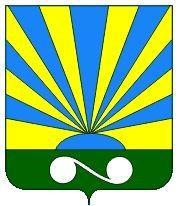 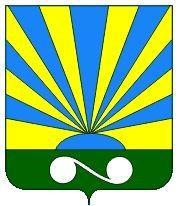   ОФИЦИАЛЬНЫЙ ВЕСТНИК                 Кулотинского городского поселения      № 3 (240) от  31   января   2024 года бюллетень   Новгородская областьАДМИНИСТРАЦИЯ КУЛОТИНСКОГО ГОРОДСКОГО ПОСЕЛЕНИЯ Окуловского районаПОСТАНОВЛЕНИЕ23.01.2024 №9р.п.КулотиноО внесении изменений в муниципальную программу «Система управления земельными ресурсами на территории Кулотинского городского поселения на 2022-2026 годы»В соответствии с Бюджетным кодексом Российской Федерации, Федеральным законом от 06 октября 2003 года № 131-ФЗ «Об общих принципах организации местного самоуправления в Российской Федерации», постановлением Администрации Окуловского муниципального района от 29.10.2015 г. № 248 «Об утверждении  Порядка принятия решений о разработке муниципальных программ Кулотинского городского поселения, их формирования и реализации», в целях создания условий для эффективного управления земельными ресурсами, Администрация Кулотинского городского поселенияПОСТАНОВЛЯЕТ:Внести в муниципальную программу «Система управления земельными ресурсами на территории Кулотинского городского поселения на 2022-2026 годы» утвержденную постановлением Администрации Кулотинского городского поселения 19.11.2021 №235 в редакции постановления от 30.12.2022 №340 (далее – муниципальная программа)  следующие изменения:В паспорте муниципальной программы:Изложить пункта 4 в редакции:«4. «Задачи и целевые показатели муниципальной программы»:Изложить пункт 6 в редакции: «6. Объемы и источники финансирования программы в целом и по годам реализации (тыс. руб.)»:1.1.3. Изложить таблицу «Мероприятия муниципальной программы» в следующей редакции:Мероприятия по реализации программы2.  Опубликовать настоящее  постановление в  бюллетене  «Официальный вестник Кулотинского городского поселения» и  разместить на официальном сайте администрации Кулотинского городского поселения в информационно-телекоммуникационной сети «Интернет».Главагородского поселения     Л.Н. Федоров_____________________________________________________________________________________Новгородская областьАДМИНИСТРАЦИЯ КУЛОТИНСКОГО ГОРОДСКОГО ПОСЕЛЕНИЯ Окуловского районаПОСТАНОВЛЕНИЕ23.01.2024 №11р.п.КулотиноО внесении изменений в муниципальную программу «Использование и охрана земель на территории  Кулотинского городского поселения на 2022-2026 годы»В соответствии с Бюджетным кодексом Российской Федерации,  Федеральным законом от 06.10.2003 N 131-ФЗ "Об общих принципах организации местного самоуправления в Российской Федерации", Земельным кодексом Российской Федерации, постановлением Администрации Окуловского муниципального района от  29.10.2015 г. № 248 «Об утверждении  Порядка принятия решений о разработке муниципальных программ Кулотинского городского поселения, их формирования и реализации», Администрация Кулотинского городского поселенияПОСТАНОВЛЯЕТ:1. Внести в муниципальную программу «Использование и охрана земель на территории Кулотинского городского поселения на 2022 - 2026 годы», утвержденную постановлением Администрации Кулотинского городского поселения 29.11.2021 №248 в редакции постановлений от 30.12.2022 №339 (далее муниципальная программа) следующие изменения:В паспорте муниципальной программы:Изложить пункта 4 в редакции:«4. «Задачи и целевые показатели муниципальной программы»:Изложить пункт 6 в редакции: «6. Объемы и источники финансирования программы в целом и по годам реализации (тыс. руб.)»:1.1.3. Изложить таблицу «Мероприятия муниципальной программы» в следующей редакции:Мероприятия по реализации программы2.  Опубликовать настоящее  постановление в  бюллетене  «Официальный вестник Кулотинского городского поселения» и  разместить на официальном сайте администрации Кулотинского городского поселения в информационно-телекоммуникационной сети «Интернет».Главагородского поселения                    Л.Н. ФедоровНОВГОРОДСКАЯ ОБЛАСТЬАДМИНИСТРАЦИЯ КУЛОТИНСКОГО ГОРОДСКОГО ПОСЕЛЕНИЯ ОКУЛОВСКОГО РАЙОНАПОСТАНОВЛЕНИЕот 23.01.2024 №12р.п. КулотиноОб отмене постановления № 70 от 14.04.2021 Об утверждении муниципальной программы Кулотинского городского поселения «Профилактика правонарушений на территории Кулотинского городского поселения на 2021-2023 годы»В соответствии  с Бюджетным Кодексом Российской Федерации, Федеральным законом от 06.10.2003 № 131-ФЗ Об общих принципах организации местного самоуправления в Российской Федерации», Федерального закона от 23.06.2016 № 182-ФЗ «Об основах системы профилактики правонарушений в Российской Федерации», Устава Кулотинского городского поселения, Постановления Администрации  Кулотинского городского поселения от 29.10.2015 г. № 248 «Об утверждении  Порядка принятия решений о разработке муниципальных программ Кулотинского городского поселения, их формирования и реализации» Администрация  Кулотинского городского поселения.ПОСТАНОВЛЯЕТ:Считать утратившим силу с 01.01.2024 года Постановление Администрации Кулотинского городского поселения от 14.04.2021 №70 «Об утверждении муниципальной программы Кулотинского городского поселения «Профилактика правонарушений на территории Кулотинского городского поселения на 2021-2023 годы».Опубликовать настоящее постановление в бюллетене «Офицальный вестник Кулортинского городского поселения» и разместить на официальном сайте Кулотинского городского поселения в информационно-телекоммуникационной сети Интернет.Глава городского поселения	Л.Н. Федоров_____________________________________________________________________________Новгородская областьАДМИНИСТРАЦИЯ КУЛОТИНСКОГО ГОРОДСКОГО ПОСЕЛЕНИЯОкуловского районаПОСТАНОВЛЕНИЕ24.01.2024 № 14р.п. КулотиноО внесении изменений в муниципальную программу Кулотинского городского поселения «Развитие системы управления муниципальным имуществом в Кулотинском городском поселении на 2018-2025 годы»В соответствии с Бюджетным кодексом Российской Федерации, решением Совета депутатов Кулотинского городского поселения от 21.12.2022 года №94 «Об утверждении бюджета Кулотинского городского поселения на 2023 год и плановый период 2024 и 2025 годов (в редакции от 30.03.2023 №98, от 28.04.2023 №105, от 29.06.2023 №111, от 27.10.2023 №124, от 22.12.2023 №136)», постановлением Администрации Кулотинского городского поселения от 29.10.2015 г. № 248 «Об утверждении Порядка принятия решений о разработке муниципальных программ Кулотинского городского поселения, их формирования и реализации» и в целях повышения эффективности бюджетных расходов Кулотинского городского поселения  Администрация Кулотинского городского поселенияПОСТАНОВЛЯЕТ:       1. Внести   в муниципальную программу Кулотинского городского поселения «Развитие системы управления муниципальным имуществом в Кулотинском городском поселении на 2018-2025 годы» утвержденную постановлением от 01.12.2017 №268 (в редакции постановлений от 25.11.2020 №189, от 14.01.2021 №6, от 08.12.2021 №260, от 01.06.2023 №197, от 03.08.2023 №270, от 10.11.2023 №362) следующие изменения:  1.1. Изложить   пункт 6 Паспорта муниципальной программы «6.1. Объемы   и    источники    финансирования муниципальной программы в целом и по годам реализации (тыс. руб.)» в следующей редакции: « »1.2. Изложить раздел «Мероприятия муниципальной программы» в следующей редакции:«Мероприятия муниципальной программыНовгородская областьАДМИНИСТРАЦИЯ  КУЛОТИНСКОГО ГОРОДСКОГО ПОСЕЛЕНИЯОкуловского районаПОСТАНОВЛЕНИЕ29.01.2024 №16р.п.КулотиноО внесении изменений в постановление Администрации Кулотинского городского поселения от 11.12.2018 № 258В соответствии с Бюджетным кодексом Российской Федерации, Федеральным законом от 06 октября 2003 года №131-ФЗ «Об общих принципах организации местного самоуправления в Российской Федерации», Порядком принятия решения о разработке муниципальных программ Кулотинского городского поселения, их формирования и реализации, утвержденным постановлением Администрации Кулотинского городского поселения от 29.10.2015 г. № 248, Администрация Кулотинского городского поселенияПОСТАНОВЛЯЕТ:1.Внести в постановление Администрации Кулотинского городского поселения от 11.12.2018 № 258 «Об утверждении муниципальной программы «Организация благоустройства на территории Кулотинского городского поселения на 2019-2024 годы» (в ред. постановлений от 07.04.2020 № 60, от 01.02.2021 №16, от 22.02.2022 № 38, от 05.05.2022 №90, 18.08.2022 №187, от 27.02.2023 №37, от 04.04.2023 №128, от 19.05.2023 №184, от 05.07.2023 №246) следующие изменения:1.1. Внести в название программы следующие изменения: слова «2019-2025 годы» заменить словами «2019-2026 годы».1.2. В паспорте муниципальной программы:1.2.1. Изложить пункт 4 в редакции:«Цели, задачи и целевые показатели муниципальной программы»:«»1.2.2. Изложить пункт 5 в редакции:«Сроки реализации муниципальной программы: 2019-2026 годы»1.2.3. Изложить пункт 6 в редакции:«Объемы и источники финансирования муниципальной программы в целом по годам реализации (тыс. рублей): »1.2.4. Изложить таблицу «Мероприятия муниципальной программы» в редакции:«Мероприятия муниципальной программы»1.3. В паспорт подпрограммы «Уличное освещение территории Кулотинского городского поселения» муниципальной программы внести следующие изменения:1.3.1. Изложить пункт 2 в редакции:«Задачи и целевые показатели подпрограммы муниципальной программы»:«»1.3.2. Изложить пункт 3 в редакции:«Сроки реализации муниципальной подпрограммы: 2019-2026 годы».1.3.3. Изложить пункт 4 в редакции: «Объемы и источники финансирования подпрограммы в целом и по годам реализации (тыс. руб.)»:«»1.3.4. Изложить таблицу «Мероприятия подпрограммы «Уличное освещение территории Кулотинского городского поселения» в редакции:Мероприятия подпрограммы«Уличное освещение территории Кулотинского городского поселения»«»1.4. В паспорт подпрограммы «Озеленение территории Кулотинского городского поселения» муниципальной программы внести следующие изменения:1.4.1. Изложить пункт 2 в редакции:«Задачи и целевые показатели подпрограммы муниципальной программы»:«»1.4.2. Изложить пункт 3 в редакции:«Сроки реализации муниципальной подпрограммы: 2019-2026 годы»1.4.3. Изложить пункт 4 в редакции: «Объемы и источники финансирования подпрограммы в целом и по годам реализации (тыс. руб.)»:«»1.4.4. Изложить таблицу «Мероприятия подпрограммы «Озеленение территории Кулотинского городского поселения» в редакции:Мероприятия подпрограммы«Озеленение территории Кулотинского городского поселения»«»1.5. В паспорт подпрограммы «Организация содержания мест захоронения на территории Кулотинского городского поселения» муниципальной программы внести следующие изменения:1.5.1. Изложить пункт 2 в редакции:«Задачи и целевые показатели подпрограммы муниципальной программы»: «»1.5.2. Изложить пункт 3 в редакции:«Сроки реализации муниципальной подпрограммы: 2019-2026 годы»1.5.3. Изложить пункт 4 в редакции:«Объемы и источники финансирования подпрограммы в целом и по годам реализации (тыс. рублей)»:»1.5.4. Изложить таблицу «Организация содержания мест захоронения на территории Кулотинского городского поселения» в редакции:Мероприятия подпрограммы«Организация и содержание мест захоронения на территории Кулотинского городского поселения»«»1.6. В паспорт подпрограммы «Прочие мероприятия по благоустройству на территории Кулотинского городского поселения» муниципальной программы внести следующие изменения:1.6.1. Изложить пункт 2 в редакции:«Задачи и целевые показатели подпрограммы муниципальной программы»:«»1.6.2. Изложить пункт 3 в редакции:«Сроки реализации муниципальной подпрограммы: 2019-2026 годы»1.6.3. Изложить пункт 4 в редакции: «Объемы и источники финансирования подпрограммы в целом и по годам реализации (тыс. руб.)» :Изложить таблицу «Прочие мероприятия по благоустройству на территории Кулотинского городского поселения» в редакции:Мероприятия подпрограммы«Прочие мероприятия по благоустройству Кулотинского городского поселения»«»2. Опубликовать постановление в бюллетене  "Официальный вестник  Кулотинского городского поселения" и разместить на официальном сайте Администрации Кулотинского городского поселения   в информационно-телекоммуникационной сети «Интернет».Главагородского поселения                         Л.Н.ФедоровНовгородская областьАДМИНИСТРАЦИЯ  КУЛОТИНСКОГО ГОРОДСКОГО ПОСЕЛЕНИЯОкуловского районаПОСТАНОВЛЕНИЕот 29.01.2024 №18р.п. Кулотино«О внесении изменений в муниципальную программу Кулотинского городского поселения «Модернизация системы уличного освещения на территории Кулотинского городского поселения на 2023-2027 годы»В соответствии с Бюджетным кодексом Российской Федерации, Постановлением Администрации Кулотинского городского поселения от 29.10.2015 № 248 «Порядок принятия решений о разработке муниципальных программ Кулотинского городского поселения, их формирования и реализации», решением Совета депутатов Кулотинского городского поселения от 21.12.2022 №94 «О бюджете Кулотинского городского поселения на 2023 год и на плановый период 2024 и 2025 годов», Администрации Кулотинского городского поселенияПОСТАНОВЛЯЕТ:1.	Внести в муниципальную программу «Модернизация системы уличного освещения на территории Кулотинского городского поселения на 2023-2027 годы» утвержденную постановление Администрации Кулотинского городского поселения от 31.10.2022 года №272 (в ред. от 05.07.2023 №244) (далее – муниципальная программа) следующие изменения:1.1. Пункт 5 Паспорта муниципальной программы изложить в следующей редакции:«»1.2. Пункт 7 Паспорта муниципальной программы изложить в следующей редакции:«»1.3. Мероприятия муниципальной программы изложить в следующей редакции:«»2. Опубликовать настоящее постановление в бюллетене «Официальный вестник Кулотинского городского поселения» и разместить на официальном сайте администрации Кулотинского городского поселения в информационно-телекоммуникационной сети «Интернет».Глава городского поселения          Л.Н.Федоров --------------------------------------------------------------------------------------------------Новгородская областьАДМИНИСТРАЦИЯ  КУЛОТИНСКОГО ГОРОДСКОГО ПОСЕЛЕНИЯОкуловского районаПОСТАНОВЛЕНИЕот 29.01.2024 №19р.п. Кулотино «О внесении изменений в муниципальную программу Кулотинского городского поселения «Обеспечение первичныхмер пожарной безопасности на территории Кулотинского городскогопоселения на 2023-2027 годы»В соответствии с Бюджетным кодексом Российской Федерации, Постановлением Администрации Кулотинского городского поселения от 29.10.2015 № 248 «Порядок принятия решений о разработке муниципальных программ Кулотинского городского поселения, их формирования и реализации», решением Совета депутатов Кулотинского городского поселения от 21.12.2022 №94 «О бюджете Кулотинского городского поселения на 2023 год и на плановый период 2024 и 2025 годов», Администрации Кулотинского городского поселенияПОСТАНОВЛЯЕТ:1.	Внести в муниципальную программу «Обеспечение первичных мер пожарной безопасности на территории Кулотинского городского поселения на 2023-2027 годы» утвержденную постановление Администрации Кулотинского городского поселения от 31.10.2022 года №271 (в ред. от 07.07.2023 №243) (далее – муниципальная программа) следующие изменения:1.1. Пункт 4 Паспорта муниципальной программы изложить в следующей редакции:«» 1.2. Пункт 6 Паспорта муниципальной программы изложить в следующей редакции:«»1.3. Мероприятия муниципальной программы Паспорта муниципальной программы изложить в следующей редакции:«»2. Опубликовать настоящее постановление в бюллетене «Официальный вестник Кулотинского городского поселения» и разместить на официальном сайте администрации Кулотинского городского поселения в информационно-телекоммуникационной сети «Интернет».Глава городского поселения         Л.Н.ФедоровНовгородская  область                                                                         АДМИНИСТРАЦИЯ КУЛОТИНСКОГО ГОРОДСКОГО ПОСЕЛЕНИЯ ОКУЛОВСКОГО РАЙОНАПОСТАНОВЛЕНИЕот 29.01.2024 № 20р.п. КулотиноО внесении изменений в муниципальную программу Кулотинского городского поселения «Профилактика правонарушений на территории Кулотинского городского поселения на 2023-2027 годы» В соответствии  с Бюджетным Кодексом Российской Федерации, Федеральным законом от 06.10.2003 № 131-ФЗ 2Об общих принципах организации местного самоуправления в Российской Федерации», Федерального закона от 23.06.2016 № 182-ФЗ «Об основах системы профилактики правонарушений в Российской Федерации», Устава Кулотинского городского поселения, Постановления Администрации  Кулотинского городского поселения от 29.10.2015 г. № 248 «Об утверждении  Порядка принятия решений о разработке муниципальных программ Кулотинского городского поселения, их формирования и реализации» Администрация  Кулотинского городского поселения.ПОСТАНОВЛЯЕТ:Внести в муниципальную программу «Профилактика правонарушений на территории Кулотинского городского поселения на 2023-2027 годы» утвержденную постановление Администрации Кулотинского городского поселения от 31.10.2022 года №270 (далее – муниципальная программа) следующие изменения:1.1. Пункт 4 Паспорта муниципальной программы изложить в следующей редакции:«4. Цели, задачи и целевые показатели муниципальной программы:»1.2. Пункт 6 Паспорта муниципальной программы изложить в следующей редакции:«6. Объемы и источники финансирования муниципальной программы в целом и по годам реализации (тыс. руб.):»1.3. Изложить Мероприятия муниципальной программы в следующей редакции:«Мероприятия муниципальной программы» 2. Опубликовать настоящее постановление в бюллетене «Официальный вестник Кулотинского городского поселения» и разместить на официальном сайте администрации Кулотинского городского поселения в информационно-телекоммуникационной сети «Интернет».Глава городского поселения      Л.Н.ФедоровНовгородская областьАДМИНИСТРАЦИЯ  КУЛОТИНСКОГО ГОРОДСКОГО ПОСЕЛЕНИЯОкуловского районаПОСТАНОВЛЕНИЕ29.01.2024 № 21 р.п. КулотиноО внесении изменений в постановление Администрации Кулотинского городского поселения от 04.12.2020 № 203В соответствии с Бюджетным кодексом Российской Федерации, Федеральным законом от 06 октября 2003 года №131-ФЗ «Об общих принципах организации местного самоуправления Российской Федерации», Постановлением Администрации Кулотинского городского поселения от 29.10.2015 № 248 «Порядок принятия решений о разработке муниципальных программ Кулотинского городского поселения, их формирования и реализации», Администрация Кулотинского городского поселения  ПОСТАНОВЛЯЕТ:1. Внести в постановление Администрации Кулотинского городского поселения от 04.12.2020 № 203 «Об утверждении муниципальной программы «Профилактика терроризма, экстремизма на территории Кулотинского  городского поселения на 2021-2025 годы» (в ред. постановлений от 29.12.2022 № 335) следующие изменения:1.1. Внести в название программы следующие изменения: слова «2021-2025 годы» заменить словами «2021-2026 годы».1.2. В паспорте муниципальной программы:1.2.1. Изложить пункт 4 в редакции:«Цели, задачи и целевые показатели муниципальной программы»    «4. Цели, задачи и целевые показатели муниципальной программы:»	1.2.2. Изложить пункт 5 в редакции:Сроки реализации муниципальной программы: «2021 – 2026» годы1.2.3. Изложить пункт 6 в редакции:    «6.  Объемы и источники финансирования муниципальной программы в целом и по годам реализации (тыс. руб.): »1.3. Мероприятия муниципальной программы изложить в следующе редакции:«Мероприятия муниципальной программы»3. Опубликовать постановление в бюллетене "Официальный вестник  Кулотинского городского поселения " и разместить на официальном сайте Администрации Кулотинского городского поселения в информационно-телекоммуникационной сети «Интернет».Главагородского поселения   Л.Н. Федоров_______________________________________________________________________ Новгородская областьАДМИНИСТРАЦИЯ  КУЛОТИНСКОГО ГОРОДСКОГО ПОСЕЛЕНИЯОкуловского районаПОСТАНОВЛЕНИЕ24.01.2024 №13р.п.КулотиноО внесении изменений в постановление Администрации Кулотинского городского поселения»  от 20.05.2021 №95         В соответствии с Федеральными законами от 6 октября 2003 г. № 131-ФЗ "Об общих принципах организации местного самоуправления в Российской Федерации", от 27 июля 2010 года № 210-ФЗ «Об организации предоставления государственных и муниципальных услуг», Администрация Кулотинского городского поселения ПОСТАНОВЛЯЕТ:Внести в постановление  Администрации Кулотинского городского поселения от 20.05.2021 №95 «Об утверждении состава комиссии по  землепользованию и застройки Кулотинского городского поселения» следующие изменения:изложить приложение №1 «Состав комиссии по землепользованию и застройки Кулотинского городского поселения» в новой редакции согласно приложению №1 к настоящему постановлению.        2. Опубликовать настоящее постановление в бюллетене «Официальный вестник Кулотинского городского поселения» и разместить на официальном сайте Администрации Кулотинского городского  поселения в информационно-телекоммуникационной сети «Интернет»».Главагородского поселения                        Л.Н. ФедоровПриложение №1к постановлению АдминистрацииКулотинского городского поселенияот 24.01.2024 №13(в редакции постановления от  20.05.2021 № 95) Составкомиссии по землепользованию и застройки Кулотинского городского поселенияФедоров Л.Н. – Глав администрации, председатель комиссии;Битепаж Е.А. – заместитель Главы администрации, заместитель председателя комиссии;Романова Г.П. – главный специалист администрации Кулотинского городского поселения, секретарь комиссии. Члены комиссии Фирстов Н.С. - специалист 1 категории Администрации Кулотинского городского поселения; Артемьева О.Ю. – специалист 1 категории администрации Кулотиноского городского поселения;Жихарева М.Ю. – депутат Совета депутатов Кулотиноского городского поселения_______________________________________________________________________Новгородская областьАДМИНИСТРАЦИЯ  КУЛОТИНСКОГО ГОРОДСКОГО ПОСЕЛЕНИЯОкуловского районаПОСТАНОВЛЕНИЕот 29.01.2024 №17р.п. Кулотино «О внесении изменений в муниципальную программу «Ремонт и содержание автомобильных дорог общего пользования местного значения на территории Кулотинского городского поселения на 2023-2027 годы» В соответствии с Бюджетным кодексом Российской Федерации, Постановлением Администрации Кулотинского городского поселения от 29.10.2015 № 248 «Порядок принятия решений о разработке муниципальных программ Кулотинского городского поселения, их формирования и реализации», решением Совета депутатов Кулотинского городского поселения от 21.12.2022 №94 «О бюджете Кулотинского городского поселения на 2023 год и на плановый период 2024 и 2025 годов», Администрации Кулотинского городского поселенияПОСТАНОВЛЯЕТ:Внести в муниципальную программу «Ремонт и содержание автомобильных дорог общего пользования местного значения на территории Кулотинского городского поселения на 2023-2027 годы» утвержденную постановление Администрации Кулотинского городского поселения от 31.10.2022 года №273 в редакции постановлений от 02.02.2023 №18 от 11.04.2023 №136 от 19.05.2023 №185, от 05.07.2023 №245, от 03.11.2023 №355) (далее – муниципальная программа) следующие изменения:1.1. Пункт 4 Паспорта муниципальной программы изложить в следующей редакции: 4.Цели, задачи и целевые показатели муниципальной программы:«»1.2. Пункт 6 Паспорта муниципальной программы изложить в следующей редакции:«6. Объемы и источники финансирования муниципальной программы в целом и по годам реализации (тыс.рублей):«»1.3. Изложить Мероприятия муниципальной программы в следующей редакции:«»2. Опубликовать настоящее постановление в бюллетене «Официальный вестник Кулотинского городского поселения» и разместить на официальном сайте администрации Кулотинского городского поселения в информационно-телекоммуникационной сети «Интернет».Глава городского поселения       Л.Н.ФедоровНовгородская областьАДМИНИСТРАЦИЯ КУЛОТИНСКОГО ГОРОДСКОГО ПОСЕЛЕНИЯ Окуловского районаПОСТАНОВЛЕНИЕ23.01.2024 №10р.п.КулотиноО внесении изменений в муниципальную программу «Градостроительная политика на территории Кулотинского городского поселения на 2022-2026 годы»В соответствии с Бюджетным кодексом Российской Федерации, Федеральным законом от 06 октября 2003 года № 131-ФЗ «Об общих принципах организации местного самоуправления в Российской Федерации», Порядком принятия решения о разработке муниципальных программ Кулотинского городского поселения, их формирования и реализации, утвержденным постановлением Администрации Кулотинского городского поселения от 29.10.2015 г. № 248, в целях создания условий для эффективной реализации мероприятий в сфере градостроительной деятельности, Администрация Кулотинского городского поселенияПОСТАНОВЛЯЕТ:Внести в муниципальную программу «Градостроительная политика на территории Кулотинского городского поселения на 2022-2026 годы», утвержденную постановлением Администрации Кулотинского городского поселения 19.11.2021 №236 в редакции постановления от 30.12.2022 №338 (далее – муниципальная программа) следующие изменения:В паспорте муниципальной программы:Изложить пункта 4 в редакции:«4. «Задачи и целевые показатели муниципальной программы»:Изложить пункт 6 в редакции: «6. Объемы и источники финансирования программы в целом и по годам реализации (тыс. руб.)»:1.1.3. Изложить таблицу «Мероприятия муниципальной программы» в следующей редакции:Мероприятия по реализации программы2.  Опубликовать настоящее  постановление в  бюллетене  «Официальный вестник Кулотинского городского поселения» и  разместить на официальном сайте администрации Кулотинского городского поселения в информационно-телекоммуникационной сети «Интернет».Глава    городского поселения   Л.Н. Федоров                                                    Новгородская областьАДМИНИСТРАЦИЯ КУЛОТИНСКОГО ГОРОДСКОГО ПОСЕЛЕНИЯ Окуловского районаПОСТАНОВЛЕНИЕ29.01.2024 № 22рп. КулотиноОб утверждении результатов инвентаризации сведений об адресах Кулотинского городского поселения   В соответствии с Федеральными законами от 28 декабря 2013 года            N 443-ФЗ "О федеральной информационной адресной системе и о внесении изменений в Федеральный закон «Об общих принципах организации местного самоуправления в Российской Федерации», от 6 октября 2003 года N 131-ФЗ "Об общих принципах организации местного самоуправления в Российской Федерации", разделом IV Правил межведомственного информационного взаимодействия при ведении государственного адресного реестра, утвержденных постановлением Правительства Российской Федерации от 22 мая 2015 года N 492, приказом Министерства финансов Российской Федерации от 5 ноября 2015 года N 171н "Об утверждении перечня элементов планировочной структуры, элементов улично-дорожной сети, элементов объектов адресации, типов зданий (сооружений), помещений, используемых в качестве реквизитов адреса, и Правил сокращенного наименования адресообразующих элементов", Уставом Кулотинского городского поселения, по итогам инвентаризации сведений об адресах Кулотинского городского поселения, содержащихся в государственном адресном реестре, Администрация Кулотинского городского поселенияПОСТАНОВЛЯЕТ:1. Утвердить результаты инвентаризации сведений об адресах Кулотинского городского поселения Окуловского муниципального района Новгородской области Российской Федерации в соответствии с приложением № 1.          2. Опубликовать постановление в бюллетене «Официальный вестник Кулотинского городского поселения» и разместить на официальном сайте Администрации Кулотинского городского поселения в информационно-телекоммуникационной сети «Интернет».Главагородского поселения    Л.Н. Федоров Приложение № 1к постановлению Администрации Кулотинского городского поселенияот 29.01.2024 №22 Результаты инвентаризации сведений об адресах   Кулотинского городского поселения           1. Материалы инвентаризации адресного хозяйства на территории Кулотинского городского поселения:Новгородская областьАДМИНИСТРАЦИЯ КУЛОТИНСКОГО ГОРОДСКОГО ПОСЕЛЕНИЯОкуловского районаПОСТАНОВЛЕНИЕ30.01.2024 № 23р.п. КулотиноО внесении изменений в постановление Администрации Кулотинского городского поселения №6 от 20.01.2011г. «Об утверждении стоимости услуг, предоставленных согласно гарантированному перечню услуг по погребению»В соответствии с Федеральным законом от 19 декабря 2016 № 444-ФЗ «О внесении изменений в отдельные законодательные акты Российской Федерации в части изменения порядка индексации выплат, пособий и компенсаций, установленных законодательством Российской Федерации, статьей 6 указанного Закона внесены изменения в Федеральный закон от 12 января 1996 г. №8-ФЗ «О погребении и похоронном деле» (далее – Закон №8-ФЗ) в части уточнения порядка индексации предельного размера социального пособия на погребение и возмещения специализированной службе по вопросам похоронного дела стоимости услуг  Администрация Кулотинского городского поселения ПОСТАНОВЛЯЕТ:	Внести изменения в постановление Администрации Кулотинского городского поселения от 20.01.2011 №6 «Об утверждении стоимости услуг, предоставленных согласно гарантированному перечню услуг по погребению», а именно:	1. в приложении №1 «Стоимость услуг, предоставляемых согласно гарантированному перечню услуг по погребению» строки 7,8 изложить в новой редакции:2. В приложении 2 «Стоимость услуг по погребению умерших (погибших), не имеющих супруга, близких родственников, иных родственников либо законного представителя умершего» строки 7,8 изложить в новой редакции:3. Настоящее постановление вступает в силу с момента его опубликования и распространяется на правоотношения, возникшие с 01.02.2023 года.                                                    	4. Постановление от 30.01.2023 г. № 16 «О внесении изменений в постановление Администрации Кулотинского городского поселения №6 от 20.01.2011г. «Об утверждении стоимости услуг, предоставленных согласно гарантированному перечню услуг по погребению» считать утратившим силу.                                                                                                                        5. Опубликовать решение в бюллетене «Официальный вестник Кулотинского городского поселения» и разместить на официальном сайте Администрации Кулотинского городского поселения в информационно-телекоммуникационной сети Интернет. Глава  городского поселения     Л.Н. Федоров____________________________________________________________________________                                                          Новгородская область                                                                                   Администрация Кулотинского городского поселенияОкуловского районаПОСТАНОВЛЕНИЕ                                                            30.01.2024 № 24                                                               р.п. КулотиноО внесении изменений в постановление от 25.03.2021г. №48«Об утверждении межведомственной комиссии по признанию помещения жилым помещением, жилого помещения непригодным дляпроживания и многоквартирного дома аварийным и подлежащим сносу или реконструкции на территории Кулотинского городского поселения»Руководствуясь с пп.8,9 ч.1 ст.14 Жилищного кодекса Российской Федерации, п.3 ч.1 ст.14 Федерального закона от 06.10.2003 г. №131-ФЗ «Об общих принципах организации местного самоуправления в Российской Федерации», постановлением Правительства Российской Федерации от 28.01.2006г. № 47 (ред. от 02.08.2007 №494, от 08.04.2013 № 311) «Об утверждении Положения о признании помещения жилым помещением, жилого помещения непригодным для проживания и многоквартирного дома аварийным и подлежащим сносу или реконструкции», Уставом Кулотинского  городского поселения  Администрация Кулотинского городского поселения      ПОСТАНОВЛЯЕТ1. Внести изменения в приложение постановления № 48 от 25.03.2021 (ред. 20.08.2021 №162, 24.12.2021 №270, от 16.11.2022 №293) «Об утверждении межведомственной комиссии по признанию помещения жилым помещением, жилого помещения непригодным для проживания и многоквартирного дома аварийным и подлежащим сносу или реконструкции на территории Кулотинского городского поселения», а именно в состав межведомственной комиссии:-  исключить строку «Начальник участка ООО «УК Окуловская» (по согласованию), член комиссии Андреева О.Г., тел. 8(816 57) 25-140».        2.Опубликовать постановление в бюллетене «Официальный вестник Кулотинского городского поселения» и разместить на официальном сайте Администрации Кулотинского городского поселения в информационно-телекоммуникационной сети Интернет.	Глава   городского поселения       Л.Н. Федоров_____________________________________________________________________________                     Официальный вестник Кулотинского городского поселения». Бюллетень №3 (240) от 31.01.2024Учредитель: Совет депутатов Кулотинского городского поселенияУтвержден решением  Совета депутатов Кулотинского городского поселения от 14.12.2016 № 83Главный редактор: Глава  Кулотинского городского поселения  Л.Н.Федоров, телефон: 2-53-93Адрес редакции: Новгородская обл., Окуловский район, р.п.Кулотино; ул. Кирова, д.13Отпечатано в Администрации Кулотинского  городского поселения  Новгородская  обл., Окуловский район,р.п.Кулотино, ул. Кирова, д.13, тел/факс 2-56-44)                                            Выходит по мере  необходимости. Тираж 20 экз. Распространяется бесплатно.	N п/пN п/пЗадачи программы, наименование и единица измерения целевого показателяЗначение целевого показателя по годамЗначение целевого показателя по годамЗначение целевого показателя по годамЗначение целевого показателя по годамЗначение целевого показателя по годамЗначение целевого показателя по годамN п/пN п/пЗадачи программы, наименование и единица измерения целевого показателя202220232024202520252026112345667Цель: Повышение эффективности управления земельными участками, находящимися в муниципальной собственности и государственная собственность на которые не разграничена на территории Кулотинского городского поселенияЦель: Повышение эффективности управления земельными участками, находящимися в муниципальной собственности и государственная собственность на которые не разграничена на территории Кулотинского городского поселенияЦель: Повышение эффективности управления земельными участками, находящимися в муниципальной собственности и государственная собственность на которые не разграничена на территории Кулотинского городского поселенияЦель: Повышение эффективности управления земельными участками, находящимися в муниципальной собственности и государственная собственность на которые не разграничена на территории Кулотинского городского поселенияЦель: Повышение эффективности управления земельными участками, находящимися в муниципальной собственности и государственная собственность на которые не разграничена на территории Кулотинского городского поселенияЦель: Повышение эффективности управления земельными участками, находящимися в муниципальной собственности и государственная собственность на которые не разграничена на территории Кулотинского городского поселенияЦель: Повышение эффективности управления земельными участками, находящимися в муниципальной собственности и государственная собственность на которые не разграничена на территории Кулотинского городского поселенияЦель: Повышение эффективности управления земельными участками, находящимися в муниципальной собственности и государственная собственность на которые не разграничена на территории Кулотинского городского поселенияЦель: Повышение эффективности управления земельными участками, находящимися в муниципальной собственности и государственная собственность на которые не разграничена на территории Кулотинского городского поселения1.1.Задача 1: Обеспечение эффективного использования земельных участков   Задача 1: Обеспечение эффективного использования земельных участков   Задача 1: Обеспечение эффективного использования земельных участков   Задача 1: Обеспечение эффективного использования земельных участков   Задача 1: Обеспечение эффективного использования земельных участков   Задача 1: Обеспечение эффективного использования земельных участков   Задача 1: Обеспечение эффективного использования земельных участков   Задача 1: Обеспечение эффективного использования земельных участков   1.1.1.Количество объектов земельных участков, по которым проведена оценка рыночной стоимости (ед)Количество объектов земельных участков, по которым проведена оценка рыночной стоимости (ед)0022331.1.2Количество мероприятий по установлению границ земельных участков в спорных ситуациях (ед)Количество мероприятий по установлению границ земельных участков в спорных ситуациях (ед)1022221.2.Задача 2: Осуществление регистрации права муниципальной собственности на земельные участкиЗадача 2: Осуществление регистрации права муниципальной собственности на земельные участкиЗадача 2: Осуществление регистрации права муниципальной собственности на земельные участкиЗадача 2: Осуществление регистрации права муниципальной собственности на земельные участкиЗадача 2: Осуществление регистрации права муниципальной собственности на земельные участкиЗадача 2: Осуществление регистрации права муниципальной собственности на земельные участкиЗадача 2: Осуществление регистрации права муниципальной собственности на земельные участкиЗадача 2: Осуществление регистрации права муниципальной собственности на земельные участки1.2.1.Количество земельных участков, подлежащих регистрации права собственности (ед.)Количество земельных участков, подлежащих регистрации права собственности (ед.)5555551.3.Задача 3. Организация кадастровых работ для рационального и эффективного использования земельных участков, находящихся в собственности Кулотинского городского поселенияЗадача 3. Организация кадастровых работ для рационального и эффективного использования земельных участков, находящихся в собственности Кулотинского городского поселенияЗадача 3. Организация кадастровых работ для рационального и эффективного использования земельных участков, находящихся в собственности Кулотинского городского поселенияЗадача 3. Организация кадастровых работ для рационального и эффективного использования земельных участков, находящихся в собственности Кулотинского городского поселенияЗадача 3. Организация кадастровых работ для рационального и эффективного использования земельных участков, находящихся в собственности Кулотинского городского поселенияЗадача 3. Организация кадастровых работ для рационального и эффективного использования земельных участков, находящихся в собственности Кулотинского городского поселенияЗадача 3. Организация кадастровых работ для рационального и эффективного использования земельных участков, находящихся в собственности Кулотинского городского поселенияЗадача 3. Организация кадастровых работ для рационального и эффективного использования земельных участков, находящихся в собственности Кулотинского городского поселения1.3.1.Количество образованных земельных участков (ед)Количество образованных земельных участков (ед)21155551.3.2.Количество кадастровых работ по выполнению проекта планировки и  проекта межевания территорий (многоквартирные дома) (ед)Количество кадастровых работ по выполнению проекта планировки и  проекта межевания территорий (многоквартирные дома) (ед)2021111.3.3.Количество образованных земельных участков из земель сельскохозяйственного назначения (ед)Количество образованных земельных участков из земель сельскохозяйственного назначения (ед)001111ГодИсточник финансированияИсточник финансированияИсточник финансированияИсточник финансированияИсточник финансированияГодфедеральный бюджетобластной бюджетБюджет поселениявнебюджетные средствавсего1234562022--120,6-120,62023--39,675-39,6752024--244,0-244,02025--144,0-144,02026--147,0-147,0Итого--695,275-695,275№ п/пНаименование мероприятияИсполнительСрок реализацииЦелевой показатель (номер целевого показателя из паспорта государственной программы)Источник финансированияОбъем финансирования по годам (тыс.руб.)Объем финансирования по годам (тыс.руб.)Объем финансирования по годам (тыс.руб.)Объем финансирования по годам (тыс.руб.)Объем финансирования по годам (тыс.руб.)202220232024202520261234567891011121310111.Задача 1. Обеспечение эффективного использования земельных участковЗадача 1. Обеспечение эффективного использования земельных участковЗадача 1. Обеспечение эффективного использования земельных участковЗадача 1. Обеспечение эффективного использования земельных участковЗадача 1. Обеспечение эффективного использования земельных участковЗадача 1. Обеспечение эффективного использования земельных участковЗадача 1. Обеспечение эффективного использования земельных участковЗадача 1. Обеспечение эффективного использования земельных участков1.1.Определение рыночной стоимости муниципального  имущества для аренды и права собственности на земельные участкиАдминистрацияКулотинского городского поселения2022-2026 годы1.1.1Бюджет поселения0,00,06,06,09,01.2.Установление границ земельного участка путем выноса точек на местностиКадастровый инженер2022-2026 годы1.1.2.Бюджет поселения3,50,08,08,08,02.Задача 2.   Осуществление регистрации права муниципальной собственности на земельные участкиЗадача 2.   Осуществление регистрации права муниципальной собственности на земельные участкиЗадача 2.   Осуществление регистрации права муниципальной собственности на земельные участкиЗадача 2.   Осуществление регистрации права муниципальной собственности на земельные участкиЗадача 2.   Осуществление регистрации права муниципальной собственности на земельные участкиЗадача 2.   Осуществление регистрации права муниципальной собственности на земельные участкиЗадача 2.   Осуществление регистрации права муниципальной собственности на земельные участкиЗадача 2.   Осуществление регистрации права муниципальной собственности на земельные участки2.1. Организация работ по проведению регистрации права муниципальной собственности земельных участковАдминистрацияКулотинского городского поселения2022-2026 годы1.2.1Бюджет поселенияНе требует финансированияНе требует финансированияНе требует финансированияНе требует финансированияНе требует финансирования3Задача 3. Организация кадастровых работ для рационального и эффективного использования земельных участков, находящихся в собственности Кулотинского городского поселенияЗадача 3. Организация кадастровых работ для рационального и эффективного использования земельных участков, находящихся в собственности Кулотинского городского поселенияЗадача 3. Организация кадастровых работ для рационального и эффективного использования земельных участков, находящихся в собственности Кулотинского городского поселенияЗадача 3. Организация кадастровых работ для рационального и эффективного использования земельных участков, находящихся в собственности Кулотинского городского поселенияЗадача 3. Организация кадастровых работ для рационального и эффективного использования земельных участков, находящихся в собственности Кулотинского городского поселенияЗадача 3. Организация кадастровых работ для рационального и эффективного использования земельных участков, находящихся в собственности Кулотинского городского поселенияЗадача 3. Организация кадастровых работ для рационального и эффективного использования земельных участков, находящихся в собственности Кулотинского городского поселенияЗадача 3. Организация кадастровых работ для рационального и эффективного использования земельных участков, находящихся в собственности Кулотинского городского поселения3.1.  Выполнение кадастровых работ по межеванию  земельных участков кадастровый инженер2022-2026 годы1.3.1.Бюджет  поселения17,139,67550,050,050,03.2.Выполнение кадастровых работ по изготовлению проекта планировки и проекта межевания  территории (ППТ и ПМТ)кадастровый инженер2022-2026 годы1.3.2.Бюджет поселения1000,0150,050,050,03.3.Выполнение кадастровых работ по межеванию  земельных участков из земель сельскохозяйственного назначения, выделяемых в счет паякадастровый инженер2022-2026 годы1.3.3Бюджет поселения0,00,030,030,030,0N п/пN п/пЗадачи программы, наименование и единица измерения целевого показателяЗначение целевого показателя по годамЗначение целевого показателя по годамЗначение целевого показателя по годамЗначение целевого показателя по годамЗначение целевого показателя по годамЗначение целевого показателя по годамЗначение целевого показателя по годамN п/пN п/пЗадачи программы, наименование и единица измерения целевого показателя20222023202420252025202620261123456677Цель: Предотвращение и ликвидация загрязнения, истощения, деградации, порчи, уничтожения земель и почв и иного негативного воздействия на земли и почвы, а также обеспечение рационального использования и улучшения земель на территории Кулотинского городского  поселения.Цель: Предотвращение и ликвидация загрязнения, истощения, деградации, порчи, уничтожения земель и почв и иного негативного воздействия на земли и почвы, а также обеспечение рационального использования и улучшения земель на территории Кулотинского городского  поселения.Цель: Предотвращение и ликвидация загрязнения, истощения, деградации, порчи, уничтожения земель и почв и иного негативного воздействия на земли и почвы, а также обеспечение рационального использования и улучшения земель на территории Кулотинского городского  поселения.Цель: Предотвращение и ликвидация загрязнения, истощения, деградации, порчи, уничтожения земель и почв и иного негативного воздействия на земли и почвы, а также обеспечение рационального использования и улучшения земель на территории Кулотинского городского  поселения.Цель: Предотвращение и ликвидация загрязнения, истощения, деградации, порчи, уничтожения земель и почв и иного негативного воздействия на земли и почвы, а также обеспечение рационального использования и улучшения земель на территории Кулотинского городского  поселения.Цель: Предотвращение и ликвидация загрязнения, истощения, деградации, порчи, уничтожения земель и почв и иного негативного воздействия на земли и почвы, а также обеспечение рационального использования и улучшения земель на территории Кулотинского городского  поселения.Цель: Предотвращение и ликвидация загрязнения, истощения, деградации, порчи, уничтожения земель и почв и иного негативного воздействия на земли и почвы, а также обеспечение рационального использования и улучшения земель на территории Кулотинского городского  поселения.Цель: Предотвращение и ликвидация загрязнения, истощения, деградации, порчи, уничтожения земель и почв и иного негативного воздействия на земли и почвы, а также обеспечение рационального использования и улучшения земель на территории Кулотинского городского  поселения.Цель: Предотвращение и ликвидация загрязнения, истощения, деградации, порчи, уничтожения земель и почв и иного негативного воздействия на земли и почвы, а также обеспечение рационального использования и улучшения земель на территории Кулотинского городского  поселения.Цель: Предотвращение и ликвидация загрязнения, истощения, деградации, порчи, уничтожения земель и почв и иного негативного воздействия на земли и почвы, а также обеспечение рационального использования и улучшения земель на территории Кулотинского городского  поселения.1.1.Задача 1: оптимизация деятельности в сфере обращения с отходами производства и потребления Задача 1: оптимизация деятельности в сфере обращения с отходами производства и потребления Задача 1: оптимизация деятельности в сфере обращения с отходами производства и потребления Задача 1: оптимизация деятельности в сфере обращения с отходами производства и потребления Задача 1: оптимизация деятельности в сфере обращения с отходами производства и потребления Задача 1: оптимизация деятельности в сфере обращения с отходами производства и потребления Задача 1: оптимизация деятельности в сфере обращения с отходами производства и потребления Задача 1: оптимизация деятельности в сфере обращения с отходами производства и потребления 1.1.1.Защита земель от захламления производства и потребления,  загрязнения в результате которых происходит деградация и порча земель - ликвидация стихийных свалок и валов мусора (%)Защита земель от захламления производства и потребления,  загрязнения в результате которых происходит деградация и порча земель - ликвидация стихийных свалок и валов мусора (%)1001001001001001001.2.Задача 2: Обеспечение организации рационального использования и охраны земель Задача 2: Обеспечение организации рационального использования и охраны земель Задача 2: Обеспечение организации рационального использования и охраны земель Задача 2: Обеспечение организации рационального использования и охраны земель Задача 2: Обеспечение организации рационального использования и охраны земель Задача 2: Обеспечение организации рационального использования и охраны земель Задача 2: Обеспечение организации рационального использования и охраны земель Задача 2: Обеспечение организации рационального использования и охраны земель 1.2.1.Консультативная поддержка населения путем  размещения на официальном сайте администрации и на информационных стендах информационных материалов по благоустройству территории, а также устных разъяснений земельного законодательства (%)Консультативная поддержка населения путем  размещения на официальном сайте администрации и на информационных стендах информационных материалов по благоустройству территории, а также устных разъяснений земельного законодательства (%)1001001001001001001.3.Задача 3. Проведение   инвентаризации земельЗадача 3. Проведение   инвентаризации земельЗадача 3. Проведение   инвентаризации земельЗадача 3. Проведение   инвентаризации земельЗадача 3. Проведение   инвентаризации земельЗадача 3. Проведение   инвентаризации земельЗадача 3. Проведение   инвентаризации земельЗадача 3. Проведение   инвентаризации земель1.3.1.Количество выявленных фактов самовольного занятия земельных участков, принятие мер по устранению выявленных нарушений (ед)Количество выявленных фактов самовольного занятия земельных участков, принятие мер по устранению выявленных нарушений (ед)1011111.3.2.Эффективное использование земель (%)Эффективное использование земель (%)1001001001001001001.3.3Количество выявленных фактов самовольного строительства построек на землях, находящихся в муниципальной собственности (ед.)Количество выявленных фактов самовольного строительства построек на землях, находящихся в муниципальной собственности (ед.)0011001.3.4.Количество земельных участков (в т.ч. бесхозяйных), подлежащих оформлению в муниципальную собственность (ед)Количество земельных участков (в т.ч. бесхозяйных), подлежащих оформлению в муниципальную собственность (ед)0211111.4.Задача 4. Сохранение и восстановление земельЗадача 4. Сохранение и восстановление земельЗадача 4. Сохранение и восстановление земельЗадача 4. Сохранение и восстановление земельЗадача 4. Сохранение и восстановление земельЗадача 4. Сохранение и восстановление земельЗадача 4. Сохранение и восстановление земельЗадача 4. Сохранение и восстановление земель1.4.1.Благоустройство  территории поселения - проведение субботников (ед)Благоустройство  территории поселения - проведение субботников (ед)не реже 1 раза в полугодиене реже 1 раза в полугодиене реже 1 раза в полугодиене реже 1 раза в полугодиене реже 1 раза в полугодиене реже 1 раза в полугодие1.4.2.Контроль за проведением земляных работ на территории поселения (%)Контроль за проведением земляных работ на территории поселения (%)100100100100100100ГодИсточник финансированияИсточник финансированияИсточник финансированияИсточник финансированияИсточник финансированияГодфедеральный бюджетобластной бюджетБюджет поселениявнебюджетные средствавсего1234562022--162,329-162,3292023-- 50,0-50,02024--50,0-50,02025--50,0-50,02026--50,0-50,0Итого--362,329-362,329№ п/пНаименование мероприятияИсполнительСрок реализацииЦелевой показатель (номер целевого показателя из паспорта государственной программы)Источник финансированияОбъем финансирования по годам (тыс.руб.)Объем финансирования по годам (тыс.руб.)Объем финансирования по годам (тыс.руб.)Объем финансирования по годам (тыс.руб.)Объем финансирования по годам (тыс.руб.)202220232024202520261234567891011121310111.Задача 1. Оптимизация деятельности в сфере обращения с отходами производства и потребления   Задача 1. Оптимизация деятельности в сфере обращения с отходами производства и потребления   Задача 1. Оптимизация деятельности в сфере обращения с отходами производства и потребления   Задача 1. Оптимизация деятельности в сфере обращения с отходами производства и потребления   Задача 1. Оптимизация деятельности в сфере обращения с отходами производства и потребления   Задача 1. Оптимизация деятельности в сфере обращения с отходами производства и потребления   Задача 1. Оптимизация деятельности в сфере обращения с отходами производства и потребления   Задача 1. Оптимизация деятельности в сфере обращения с отходами производства и потребления   1.1.Выявление земельных участков подверженных загрязнению, истощению, деградации, порче - ликвидация валов мусораАдминистрацияКулотинского городского поселения2022-2026 годы1.1.1Бюджет поселения162,32950,050,050,050,02.Задача 2.   Обеспечение организации рационального использования и охраны земельЗадача 2.   Обеспечение организации рационального использования и охраны земельЗадача 2.   Обеспечение организации рационального использования и охраны земельЗадача 2.   Обеспечение организации рационального использования и охраны земельЗадача 2.   Обеспечение организации рационального использования и охраны земельЗадача 2.   Обеспечение организации рационального использования и охраны земельЗадача 2.   Обеспечение организации рационального использования и охраны земельЗадача 2.   Обеспечение организации рационального использования и охраны земель2.1. Разъяснение гражданам земельного законодательства РФ путем размещения информации на информационных стендах, на официальном сайте администрации. Размещение на информационных стендах, на официальном сайте администрации информационных материалов по благоустройству территорииАдминистрацияКулотинского городского поселения2022-2026 годы1.2.1Бюджет поселенияНе требует финансированияНе требует финансированияНе требует финансированияНе требует финансированияНе требует финансирования3Задача 3. Проведение инвентаризации земельЗадача 3. Проведение инвентаризации земельЗадача 3. Проведение инвентаризации земельЗадача 3. Проведение инвентаризации земельЗадача 3. Проведение инвентаризации земельЗадача 3. Проведение инвентаризации земельЗадача 3. Проведение инвентаризации земельЗадача 3. Проведение инвентаризации земель3.1.  Выявление фактов самовольного занятия земельных участков, принятие мер по устранению выявленных нарушенийАдминистрацияКулотинского городского поселения2022-2026 годы1.3.1.Бюджет  поселенияНе требует финансированияНе требует финансированияНе требует финансированияНе требует финансированияНе требует финансирования3.2.Выявление пустующих и нерационально используемых земель и своевременное вовлечение их в хозяйственный оборотАдминистрацияКулотинского городского поселения2022-2026 годы1.3.2.Бюджет поселенияНе требует финансированияНе требует финансированияНе требует финансированияНе требует финансированияНе требует финансирования3.3.Выявление фактов самовольного строительства построек на землях, находящихся в муниципальной собственностиАдминистрацияКулотинского городского поселения2022-2026 годы1.3.3Бюджет поселенияНе требует финансированияНе требует финансированияНе требует финансированияНе требует финансированияНе требует финансирования3.4.Оформление земельных участков (в т.ч. бесхозяйных) в муниципальную собственностьАдминистрацияКулотинского городского поселения2022-2026 годы1.3.4.Бюджет поселенияНе требует финансированияНе требует финансированияНе требует финансированияНе требует финансированияНе требует финансирования4.Сохранение и восстановление земельСохранение и восстановление земельСохранение и восстановление земельСохранение и восстановление земельСохранение и восстановление земельСохранение и восстановление земельСохранение и восстановление земельСохранение и восстановление земель4.1.Организация регулярных мероприятий по очистке территории поселения от мусора- проведение субботниковАдминистрацияКулотинского городского поселения2022-2026 годы1.4.1.Бюджет поселенияНе требует финансированияНе требует финансированияНе требует финансированияНе требует финансированияНе требует финансирования4.2.Проведение контроля за проведением земляных работ на территории поселенияАдминистрацияКулотинского городского поселения2022-2026 годы1.4.2.Бюджет поселенияНе требует финансированияНе требует финансированияНе требует финансированияНе требует финансированияНе требует финансированияГодИсточник финансированияИсточник финансированияИсточник финансированияИсточник финансированияИсточник финансированияИсточник финансированияГодФедеральный бюджетОбластной бюджетБюджет районабюджетпоселенияВнебюджетные средствавсего12345672018632,8632,82019622,8622,82020630,0630,02021522,20522,202022291,502372,4482663,94820233308,9033308,9032024716,849716,8492025716,849716,849ВСЕГО291,509522,8499814,349	N  
п/пНаименование   
   мероприятияИсполни-тельСрок 
реализацииЦеле-вой    
  пока-затель   
(номер целе-вого
 пока-зателя из 
   паспор-та муниципаль-ной
  программы)Источник
финансированияОбъем финансирования
по годам (тыс. руб.)Объем финансирования
по годам (тыс. руб.)Объем финансирования
по годам (тыс. руб.)Объем финансирования
по годам (тыс. руб.)Объем финансирования
по годам (тыс. руб.)Объем финансирования
по годам (тыс. руб.)Объем финансирования
по годам (тыс. руб.)Объем финансирования
по годам (тыс. руб.)Объем финансирования
по годам (тыс. руб.)Объем финансирования
по годам (тыс. руб.)Объем финансирования
по годам (тыс. руб.)Объем финансирования
по годам (тыс. руб.)Объем финансирования
по годам (тыс. руб.)Объем финансирования
по годам (тыс. руб.)Объем финансирования
по годам (тыс. руб.)	N  
п/пНаименование   
   мероприятияИсполни-тельСрок 
реализацииЦеле-вой    
  пока-затель   
(номер целе-вого
 пока-зателя из 
   паспор-та муниципаль-ной
  программы)Источник
финансирования2018201920192020202020212021202220222022202320232024202420251234567      8      899101011111112121313141.Задача. Обеспечение эффективного использования муниципального имущества.Задача. Обеспечение эффективного использования муниципального имущества.Задача. Обеспечение эффективного использования муниципального имущества.Задача. Обеспечение эффективного использования муниципального имущества.Задача. Обеспечение эффективного использования муниципального имущества.Задача. Обеспечение эффективного использования муниципального имущества.Задача. Обеспечение эффективного использования муниципального имущества.Задача. Обеспечение эффективного использования муниципального имущества.Задача. Обеспечение эффективного использования муниципального имущества.Задача. Обеспечение эффективного использования муниципального имущества.Задача. Обеспечение эффективного использования муниципального имущества.Задача. Обеспечение эффективного использования муниципального имущества.Задача. Обеспечение эффективного использования муниципального имущества.Задача. Обеспечение эффективного использования муниципального имущества.Задача. Обеспечение эффективного использования муниципального имущества.Задача. Обеспечение эффективного использования муниципального имущества.Задача. Обеспечение эффективного использования муниципального имущества.Задача. Обеспечение эффективного использования муниципального имущества.Задача. Обеспечение эффективного использования муниципального имущества.Задача. Обеспечение эффективного использования муниципального имущества.1.1.Обеспечение проведения оценки рыночной стоимости муниципального имущества для аренды и приватизацииАдминист-рация Кулотинского городского поселения, независимые оценщики (по согласова-нию)2018-2025 годы1.1.1.Бюджет поселения10,00,006,06,010,510,591,191,149,349,349,37,07,07,07,0 1.2.Принятие мер по взысканию задолженности по арендной плате за муниципальное имуществоАдминистра-ция Кулотинского городского поселения2018-2025 годы1.1.2.Бюджет поселения0,00  0,000,000,000,000,000,000,000,000,000,000,000,000,000,001.3.Проведение проверок фактического наличия, использования по назначению и сохранности муниципального имуществаАдминистра-ция Кулотинского городского поселения2018-2025 годы1.1.3.Бюджет поселения0,000,000,000,000,000,000,000,000,000,000,000,000,000,000,001.4.Предоставление муниципального имущества в аренду по результатам торговАдминистра-ция Куло-тинского городского поселения2018-2025 годы1.1.4.Бюджет поселения0,000,003,03,00,000,000,000,000,000,000,000,000,000,000,002.Задача.  Осуществление регистрации права муниципальной собственности на объекты недвижимого муниципального имущества.Задача.  Осуществление регистрации права муниципальной собственности на объекты недвижимого муниципального имущества.Задача.  Осуществление регистрации права муниципальной собственности на объекты недвижимого муниципального имущества.Задача.  Осуществление регистрации права муниципальной собственности на объекты недвижимого муниципального имущества.Задача.  Осуществление регистрации права муниципальной собственности на объекты недвижимого муниципального имущества.Задача.  Осуществление регистрации права муниципальной собственности на объекты недвижимого муниципального имущества.Задача.  Осуществление регистрации права муниципальной собственности на объекты недвижимого муниципального имущества.Задача.  Осуществление регистрации права муниципальной собственности на объекты недвижимого муниципального имущества.Задача.  Осуществление регистрации права муниципальной собственности на объекты недвижимого муниципального имущества.Задача.  Осуществление регистрации права муниципальной собственности на объекты недвижимого муниципального имущества.Задача.  Осуществление регистрации права муниципальной собственности на объекты недвижимого муниципального имущества.Задача.  Осуществление регистрации права муниципальной собственности на объекты недвижимого муниципального имущества.Задача.  Осуществление регистрации права муниципальной собственности на объекты недвижимого муниципального имущества.Задача.  Осуществление регистрации права муниципальной собственности на объекты недвижимого муниципального имущества.Задача.  Осуществление регистрации права муниципальной собственности на объекты недвижимого муниципального имущества.Задача.  Осуществление регистрации права муниципальной собственности на объекты недвижимого муниципального имущества.Задача.  Осуществление регистрации права муниципальной собственности на объекты недвижимого муниципального имущества.Задача.  Осуществление регистрации права муниципальной собственности на объекты недвижимого муниципального имущества.Задача.  Осуществление регистрации права муниципальной собственности на объекты недвижимого муниципального имущества.Задача.  Осуществление регистрации права муниципальной собственности на объекты недвижимого муниципального имущества.2.1.Организация работ по изготовлению кадастровых паспортов, технических планов, проектно-сметной документации и актов обследования на объекты недвижимого муниципального имущества, объекты недвижимого выморочного и бесхозяйного имуществаАдминистра-ция Кулотинс-кого городс-кого поселе-ния, БТИ и кадастровые инженеры (по согласо-ванию)2018-2025 годы1.2.1.Бюджет поселения0,000,00170,0170,068,768,731,36431,36428,11428,11428,1140,000,000,000,00 3.Задача.  Осуществление мероприятий по регистрации наследственных прав на объекты выморочного имущества.Задача.  Осуществление мероприятий по регистрации наследственных прав на объекты выморочного имущества.Задача.  Осуществление мероприятий по регистрации наследственных прав на объекты выморочного имущества.Задача.  Осуществление мероприятий по регистрации наследственных прав на объекты выморочного имущества.Задача.  Осуществление мероприятий по регистрации наследственных прав на объекты выморочного имущества.Задача.  Осуществление мероприятий по регистрации наследственных прав на объекты выморочного имущества.Задача.  Осуществление мероприятий по регистрации наследственных прав на объекты выморочного имущества.Задача.  Осуществление мероприятий по регистрации наследственных прав на объекты выморочного имущества.Задача.  Осуществление мероприятий по регистрации наследственных прав на объекты выморочного имущества.Задача.  Осуществление мероприятий по регистрации наследственных прав на объекты выморочного имущества.Задача.  Осуществление мероприятий по регистрации наследственных прав на объекты выморочного имущества.Задача.  Осуществление мероприятий по регистрации наследственных прав на объекты выморочного имущества.Задача.  Осуществление мероприятий по регистрации наследственных прав на объекты выморочного имущества.Задача.  Осуществление мероприятий по регистрации наследственных прав на объекты выморочного имущества.Задача.  Осуществление мероприятий по регистрации наследственных прав на объекты выморочного имущества.Задача.  Осуществление мероприятий по регистрации наследственных прав на объекты выморочного имущества.Задача.  Осуществление мероприятий по регистрации наследственных прав на объекты выморочного имущества.Задача.  Осуществление мероприятий по регистрации наследственных прав на объекты выморочного имущества.Задача.  Осуществление мероприятий по регистрации наследственных прав на объекты выморочного имущества.Задача.  Осуществление мероприятий по регистрации наследственных прав на объекты выморочного имущества.3.1.Оформление наследственных прав на объекты недвижимого выморочного имущества        Администра-ция Кулотинс-кого городского поселения, нотариусы2018-2025 годы1.3.1Бюджет поселения0,000,000,000,000,000,000,000,000,000,000,000,000,000,000,004.Задача. Обеспечение содержания недвижимого имущества, находящегося в муниципальной собственности Кулотинского городского поселения.Задача. Обеспечение содержания недвижимого имущества, находящегося в муниципальной собственности Кулотинского городского поселения.Задача. Обеспечение содержания недвижимого имущества, находящегося в муниципальной собственности Кулотинского городского поселения.Задача. Обеспечение содержания недвижимого имущества, находящегося в муниципальной собственности Кулотинского городского поселения.Задача. Обеспечение содержания недвижимого имущества, находящегося в муниципальной собственности Кулотинского городского поселения.Задача. Обеспечение содержания недвижимого имущества, находящегося в муниципальной собственности Кулотинского городского поселения.Задача. Обеспечение содержания недвижимого имущества, находящегося в муниципальной собственности Кулотинского городского поселения.Задача. Обеспечение содержания недвижимого имущества, находящегося в муниципальной собственности Кулотинского городского поселения.Задача. Обеспечение содержания недвижимого имущества, находящегося в муниципальной собственности Кулотинского городского поселения.Задача. Обеспечение содержания недвижимого имущества, находящегося в муниципальной собственности Кулотинского городского поселения.Задача. Обеспечение содержания недвижимого имущества, находящегося в муниципальной собственности Кулотинского городского поселения.Задача. Обеспечение содержания недвижимого имущества, находящегося в муниципальной собственности Кулотинского городского поселения.Задача. Обеспечение содержания недвижимого имущества, находящегося в муниципальной собственности Кулотинского городского поселения.Задача. Обеспечение содержания недвижимого имущества, находящегося в муниципальной собственности Кулотинского городского поселения.Задача. Обеспечение содержания недвижимого имущества, находящегося в муниципальной собственности Кулотинского городского поселения.Задача. Обеспечение содержания недвижимого имущества, находящегося в муниципальной собственности Кулотинского городского поселения.Задача. Обеспечение содержания недвижимого имущества, находящегося в муниципальной собственности Кулотинского городского поселения.Задача. Обеспечение содержания недвижимого имущества, находящегося в муниципальной собственности Кулотинского городского поселения.4.1.Возмещение затрат по содержанию, текущему ремонту объектов муниципального имущества, находящихся в муниципальной собственности Кулотинского городского поселения, свободных от прав третьих лицАдминистра-ция Кулотинского городского поселения2018-2025 годы2.1.1.Бюджет поселения24,224,297,097,0120,0120,0120,0120,0120,0120,0120,0120,0120,0120,0120,04.2.Оплата коммунальных услуг по объектам муниципального имущества, находящихся в муниципальной собственности Кулотинского городского поселения, свободных от прав третьих лицАдминист-рация Кулотинско-го городс-кого поселения2018-2025 годы2.1.2.Бюджет поселения598,6598,6354,0354,0238,0238,0215,4215,4629,2629,2629,2235,4235,4235,4235,44.3.Техническое обслуживание и ремонт сетей газораспределения, газопотребленияАдминист-рация Куло-тинского городского поселения2018-2025 годы2.1.3.Бюджет поселения0,000,000,000,000,000,000,000,000,000,000,000,000,000,000,004.4.Выполнение работ по текущему ремонту объектов муниципального имуществаАдминист-рация Куло-тинского городского поселения2018-2025годы2.1.4.Бюджет поселения0,000,000,000,0085,085,01011,71011,71932,2891932,2891932,289154,449154,449154,449154,4494.5.Ремонт помещения опорного пункта полицииАдминист-рация Куло-тинского городского поселения20222.1.4.Бюджетрайона0,000,000,000,000,000,00291,5291,50,000,000,000,000,000,000,005.Задача. Обеспечение эффективности системы информационного обеспечения в сфере управления муниципальным имуществом.Задача. Обеспечение эффективности системы информационного обеспечения в сфере управления муниципальным имуществом.Задача. Обеспечение эффективности системы информационного обеспечения в сфере управления муниципальным имуществом.Задача. Обеспечение эффективности системы информационного обеспечения в сфере управления муниципальным имуществом.Задача. Обеспечение эффективности системы информационного обеспечения в сфере управления муниципальным имуществом.Задача. Обеспечение эффективности системы информационного обеспечения в сфере управления муниципальным имуществом.Задача. Обеспечение эффективности системы информационного обеспечения в сфере управления муниципальным имуществом.Задача. Обеспечение эффективности системы информационного обеспечения в сфере управления муниципальным имуществом.Задача. Обеспечение эффективности системы информационного обеспечения в сфере управления муниципальным имуществом.Задача. Обеспечение эффективности системы информационного обеспечения в сфере управления муниципальным имуществом.Задача. Обеспечение эффективности системы информационного обеспечения в сфере управления муниципальным имуществом.Задача. Обеспечение эффективности системы информационного обеспечения в сфере управления муниципальным имуществом.Задача. Обеспечение эффективности системы информационного обеспечения в сфере управления муниципальным имуществом.Задача. Обеспечение эффективности системы информационного обеспечения в сфере управления муниципальным имуществом.Задача. Обеспечение эффективности системы информационного обеспечения в сфере управления муниципальным имуществом.Задача. Обеспечение эффективности системы информационного обеспечения в сфере управления муниципальным имуществом.Задача. Обеспечение эффективности системы информационного обеспечения в сфере управления муниципальным имуществом.Задача. Обеспечение эффективности системы информационного обеспечения в сфере управления муниципальным имуществом.Задача. Обеспечение эффективности системы информационного обеспечения в сфере управления муниципальным имуществом.Задача. Обеспечение эффективности системы информационного обеспечения в сфере управления муниципальным имуществом.5.1.Сбор и внесение в реестр муниципального имущества уточненных сведений об объектах муниципального имущества и актуализация данных по объектам, состоящим на учете в реестре муниципального имуществаАдминист-рация Куло-тинского городского поселения2018-2025 годы3.1.1.0,000,000,000,000,000,000,000,000,000,000,000,000,000,000,005.2.Мониторинг использования муниципального имуществаАдминистра-ция Куло-тинского городского поселения2018-2025 годы3.1.2.0,000,000,000,000,000,000,000,000,000,000,000,000,000,000,006.Задача. Обеспечение компенсационных выплат собственникам дома признанного аварийным и подлежащим сносу.Задача. Обеспечение компенсационных выплат собственникам дома признанного аварийным и подлежащим сносу.Задача. Обеспечение компенсационных выплат собственникам дома признанного аварийным и подлежащим сносу.Задача. Обеспечение компенсационных выплат собственникам дома признанного аварийным и подлежащим сносу.Задача. Обеспечение компенсационных выплат собственникам дома признанного аварийным и подлежащим сносу.Задача. Обеспечение компенсационных выплат собственникам дома признанного аварийным и подлежащим сносу.Задача. Обеспечение компенсационных выплат собственникам дома признанного аварийным и подлежащим сносу.Задача. Обеспечение компенсационных выплат собственникам дома признанного аварийным и подлежащим сносу.Задача. Обеспечение компенсационных выплат собственникам дома признанного аварийным и подлежащим сносу.Задача. Обеспечение компенсационных выплат собственникам дома признанного аварийным и подлежащим сносу.Задача. Обеспечение компенсационных выплат собственникам дома признанного аварийным и подлежащим сносу.Задача. Обеспечение компенсационных выплат собственникам дома признанного аварийным и подлежащим сносу.Задача. Обеспечение компенсационных выплат собственникам дома признанного аварийным и подлежащим сносу.Задача. Обеспечение компенсационных выплат собственникам дома признанного аварийным и подлежащим сносу.Задача. Обеспечение компенсационных выплат собственникам дома признанного аварийным и подлежащим сносу.Задача. Обеспечение компенсационных выплат собственникам дома признанного аварийным и подлежащим сносу.Задача. Обеспечение компенсационных выплат собственникам дома признанного аварийным и подлежащим сносу.Задача. Обеспечение компенсационных выплат собственникам дома признанного аварийным и подлежащим сносу.Задача. Обеспечение компенсационных выплат собственникам дома признанного аварийным и подлежащим сносу.Задача. Обеспечение компенсационных выплат собственникам дома признанного аварийным и подлежащим сносу.6.1.Возмещение денежных компенсационных выплат собственникам жилья, признанного аварийным и подлежащим сносуАдминистра-ция Куло-тинского городского поселения2018-2025 годы4.1.1.Бюджет поселения------551,0551,0551,0550,0550,0200,0200,0200,0200,07.Задача: Снос нежилых зданий (сооружений), находящихся в муниципальной собственности муниципального образования «Кулотинское городское поселение», техническое состояние которых не соответствует требованиям действующих нормативно-технических документов, правил и регламентов.Задача: Снос нежилых зданий (сооружений), находящихся в муниципальной собственности муниципального образования «Кулотинское городское поселение», техническое состояние которых не соответствует требованиям действующих нормативно-технических документов, правил и регламентов.Задача: Снос нежилых зданий (сооружений), находящихся в муниципальной собственности муниципального образования «Кулотинское городское поселение», техническое состояние которых не соответствует требованиям действующих нормативно-технических документов, правил и регламентов.Задача: Снос нежилых зданий (сооружений), находящихся в муниципальной собственности муниципального образования «Кулотинское городское поселение», техническое состояние которых не соответствует требованиям действующих нормативно-технических документов, правил и регламентов.Задача: Снос нежилых зданий (сооружений), находящихся в муниципальной собственности муниципального образования «Кулотинское городское поселение», техническое состояние которых не соответствует требованиям действующих нормативно-технических документов, правил и регламентов.Задача: Снос нежилых зданий (сооружений), находящихся в муниципальной собственности муниципального образования «Кулотинское городское поселение», техническое состояние которых не соответствует требованиям действующих нормативно-технических документов, правил и регламентов.Задача: Снос нежилых зданий (сооружений), находящихся в муниципальной собственности муниципального образования «Кулотинское городское поселение», техническое состояние которых не соответствует требованиям действующих нормативно-технических документов, правил и регламентов.Задача: Снос нежилых зданий (сооружений), находящихся в муниципальной собственности муниципального образования «Кулотинское городское поселение», техническое состояние которых не соответствует требованиям действующих нормативно-технических документов, правил и регламентов.Задача: Снос нежилых зданий (сооружений), находящихся в муниципальной собственности муниципального образования «Кулотинское городское поселение», техническое состояние которых не соответствует требованиям действующих нормативно-технических документов, правил и регламентов.Задача: Снос нежилых зданий (сооружений), находящихся в муниципальной собственности муниципального образования «Кулотинское городское поселение», техническое состояние которых не соответствует требованиям действующих нормативно-технических документов, правил и регламентов.Задача: Снос нежилых зданий (сооружений), находящихся в муниципальной собственности муниципального образования «Кулотинское городское поселение», техническое состояние которых не соответствует требованиям действующих нормативно-технических документов, правил и регламентов.Задача: Снос нежилых зданий (сооружений), находящихся в муниципальной собственности муниципального образования «Кулотинское городское поселение», техническое состояние которых не соответствует требованиям действующих нормативно-технических документов, правил и регламентов.Задача: Снос нежилых зданий (сооружений), находящихся в муниципальной собственности муниципального образования «Кулотинское городское поселение», техническое состояние которых не соответствует требованиям действующих нормативно-технических документов, правил и регламентов.Задача: Снос нежилых зданий (сооружений), находящихся в муниципальной собственности муниципального образования «Кулотинское городское поселение», техническое состояние которых не соответствует требованиям действующих нормативно-технических документов, правил и регламентов.Задача: Снос нежилых зданий (сооружений), находящихся в муниципальной собственности муниципального образования «Кулотинское городское поселение», техническое состояние которых не соответствует требованиям действующих нормативно-технических документов, правил и регламентов.Задача: Снос нежилых зданий (сооружений), находящихся в муниципальной собственности муниципального образования «Кулотинское городское поселение», техническое состояние которых не соответствует требованиям действующих нормативно-технических документов, правил и регламентов.Задача: Снос нежилых зданий (сооружений), находящихся в муниципальной собственности муниципального образования «Кулотинское городское поселение», техническое состояние которых не соответствует требованиям действующих нормативно-технических документов, правил и регламентов.Задача: Снос нежилых зданий (сооружений), находящихся в муниципальной собственности муниципального образования «Кулотинское городское поселение», техническое состояние которых не соответствует требованиям действующих нормативно-технических документов, правил и регламентов.Задача: Снос нежилых зданий (сооружений), находящихся в муниципальной собственности муниципального образования «Кулотинское городское поселение», техническое состояние которых не соответствует требованиям действующих нормативно-технических документов, правил и регламентов.Задача: Снос нежилых зданий (сооружений), находящихся в муниципальной собственности муниципального образования «Кулотинское городское поселение», техническое состояние которых не соответствует требованиям действующих нормативно-технических документов, правил и регламентов.7.1.Выполнение работ по сносу нежилых зданий (сооруже-ний), по адресу: рп. Кулотино, ул. Ленина, д.1; рп. Кулотино, ул. А. Николаева, д.6А, находящихся в муниципальной собственности муниципального образования «Кулотинское городское поселение», техническое состояние которых не соответствует требованиям действующих нормативно-технических документов, правил и регламентовАдминист-рация Куло-тинского городского поселения2018-2025 годы5.1.1.Бюджет поселения------351,884351,884351,8840,000,000,000,000,000,00    »        2.  Опубликовать настоящее постановление в бюллетене «Официальный вестник Кулотинского городского поселения» и разместить на официальном сайте Администрации Кулотинского городского поселения в информационно-телекоммуникационной сети «Интернет».Главагородского поселения                   Л.Н. Федоров        »        2.  Опубликовать настоящее постановление в бюллетене «Официальный вестник Кулотинского городского поселения» и разместить на официальном сайте Администрации Кулотинского городского поселения в информационно-телекоммуникационной сети «Интернет».Главагородского поселения                   Л.Н. Федоров        »        2.  Опубликовать настоящее постановление в бюллетене «Официальный вестник Кулотинского городского поселения» и разместить на официальном сайте Администрации Кулотинского городского поселения в информационно-телекоммуникационной сети «Интернет».Главагородского поселения                   Л.Н. Федоров        »        2.  Опубликовать настоящее постановление в бюллетене «Официальный вестник Кулотинского городского поселения» и разместить на официальном сайте Администрации Кулотинского городского поселения в информационно-телекоммуникационной сети «Интернет».Главагородского поселения                   Л.Н. Федоров        »        2.  Опубликовать настоящее постановление в бюллетене «Официальный вестник Кулотинского городского поселения» и разместить на официальном сайте Администрации Кулотинского городского поселения в информационно-телекоммуникационной сети «Интернет».Главагородского поселения                   Л.Н. Федоров        »        2.  Опубликовать настоящее постановление в бюллетене «Официальный вестник Кулотинского городского поселения» и разместить на официальном сайте Администрации Кулотинского городского поселения в информационно-телекоммуникационной сети «Интернет».Главагородского поселения                   Л.Н. Федоров        »        2.  Опубликовать настоящее постановление в бюллетене «Официальный вестник Кулотинского городского поселения» и разместить на официальном сайте Администрации Кулотинского городского поселения в информационно-телекоммуникационной сети «Интернет».Главагородского поселения                   Л.Н. Федоров        »        2.  Опубликовать настоящее постановление в бюллетене «Официальный вестник Кулотинского городского поселения» и разместить на официальном сайте Администрации Кулотинского городского поселения в информационно-телекоммуникационной сети «Интернет».Главагородского поселения                   Л.Н. Федоров        »        2.  Опубликовать настоящее постановление в бюллетене «Официальный вестник Кулотинского городского поселения» и разместить на официальном сайте Администрации Кулотинского городского поселения в информационно-телекоммуникационной сети «Интернет».Главагородского поселения                   Л.Н. Федоров        »        2.  Опубликовать настоящее постановление в бюллетене «Официальный вестник Кулотинского городского поселения» и разместить на официальном сайте Администрации Кулотинского городского поселения в информационно-телекоммуникационной сети «Интернет».Главагородского поселения                   Л.Н. Федоров        »        2.  Опубликовать настоящее постановление в бюллетене «Официальный вестник Кулотинского городского поселения» и разместить на официальном сайте Администрации Кулотинского городского поселения в информационно-телекоммуникационной сети «Интернет».Главагородского поселения                   Л.Н. Федоров        »        2.  Опубликовать настоящее постановление в бюллетене «Официальный вестник Кулотинского городского поселения» и разместить на официальном сайте Администрации Кулотинского городского поселения в информационно-телекоммуникационной сети «Интернет».Главагородского поселения                   Л.Н. Федоров        »        2.  Опубликовать настоящее постановление в бюллетене «Официальный вестник Кулотинского городского поселения» и разместить на официальном сайте Администрации Кулотинского городского поселения в информационно-телекоммуникационной сети «Интернет».Главагородского поселения                   Л.Н. Федоров        »        2.  Опубликовать настоящее постановление в бюллетене «Официальный вестник Кулотинского городского поселения» и разместить на официальном сайте Администрации Кулотинского городского поселения в информационно-телекоммуникационной сети «Интернет».Главагородского поселения                   Л.Н. Федоров        »        2.  Опубликовать настоящее постановление в бюллетене «Официальный вестник Кулотинского городского поселения» и разместить на официальном сайте Администрации Кулотинского городского поселения в информационно-телекоммуникационной сети «Интернет».Главагородского поселения                   Л.Н. Федоров        »        2.  Опубликовать настоящее постановление в бюллетене «Официальный вестник Кулотинского городского поселения» и разместить на официальном сайте Администрации Кулотинского городского поселения в информационно-телекоммуникационной сети «Интернет».Главагородского поселения                   Л.Н. Федоров        »        2.  Опубликовать настоящее постановление в бюллетене «Официальный вестник Кулотинского городского поселения» и разместить на официальном сайте Администрации Кулотинского городского поселения в информационно-телекоммуникационной сети «Интернет».Главагородского поселения                   Л.Н. Федоров        »        2.  Опубликовать настоящее постановление в бюллетене «Официальный вестник Кулотинского городского поселения» и разместить на официальном сайте Администрации Кулотинского городского поселения в информационно-телекоммуникационной сети «Интернет».Главагородского поселения                   Л.Н. Федоров        »        2.  Опубликовать настоящее постановление в бюллетене «Официальный вестник Кулотинского городского поселения» и разместить на официальном сайте Администрации Кулотинского городского поселения в информационно-телекоммуникационной сети «Интернет».Главагородского поселения                   Л.Н. Федоров    NЦели, задачи муниципальной программы, наименование и единица измерения целевого показателяЗначения целевого показателя по годамЗначения целевого показателя по годамЗначения целевого показателя по годамЗначения целевого показателя по годамЗначения целевого показателя по годамЗначения целевого показателя по годамЗначения целевого показателя по годамп/пЦели, задачи муниципальной программы, наименование и единица измерения целевого показателя20192020202120222023202420252026123456789101.    Цель. Повышение уровня внешнего благоустройства и санитарного содержания населенных пунктов  Кулотинского городского поселения, создание системы комплексного благоустройства поселения, направленной на улучшение качества жизни населения с целью удовлетворения потребностей населения поселения  в благоприятных условияхЦель. Повышение уровня внешнего благоустройства и санитарного содержания населенных пунктов  Кулотинского городского поселения, создание системы комплексного благоустройства поселения, направленной на улучшение качества жизни населения с целью удовлетворения потребностей населения поселения  в благоприятных условияхЦель. Повышение уровня внешнего благоустройства и санитарного содержания населенных пунктов  Кулотинского городского поселения, создание системы комплексного благоустройства поселения, направленной на улучшение качества жизни населения с целью удовлетворения потребностей населения поселения  в благоприятных условияхЦель. Повышение уровня внешнего благоустройства и санитарного содержания населенных пунктов  Кулотинского городского поселения, создание системы комплексного благоустройства поселения, направленной на улучшение качества жизни населения с целью удовлетворения потребностей населения поселения  в благоприятных условияхЦель. Повышение уровня внешнего благоустройства и санитарного содержания населенных пунктов  Кулотинского городского поселения, создание системы комплексного благоустройства поселения, направленной на улучшение качества жизни населения с целью удовлетворения потребностей населения поселения  в благоприятных условияхЦель. Повышение уровня внешнего благоустройства и санитарного содержания населенных пунктов  Кулотинского городского поселения, создание системы комплексного благоустройства поселения, направленной на улучшение качества жизни населения с целью удовлетворения потребностей населения поселения  в благоприятных условияхЦель. Повышение уровня внешнего благоустройства и санитарного содержания населенных пунктов  Кулотинского городского поселения, создание системы комплексного благоустройства поселения, направленной на улучшение качества жизни населения с целью удовлетворения потребностей населения поселения  в благоприятных условияхЦель. Повышение уровня внешнего благоустройства и санитарного содержания населенных пунктов  Кулотинского городского поселения, создание системы комплексного благоустройства поселения, направленной на улучшение качества жизни населения с целью удовлетворения потребностей населения поселения  в благоприятных условияхЦель. Повышение уровня внешнего благоустройства и санитарного содержания населенных пунктов  Кулотинского городского поселения, создание системы комплексного благоустройства поселения, направленной на улучшение качества жизни населения с целью удовлетворения потребностей населения поселения  в благоприятных условиях1.1.  Задача 1. Организация освещения улиц Кулотинского городского  поселения в целях улучшения условий проживания жителей Задача 1. Организация освещения улиц Кулотинского городского  поселения в целях улучшения условий проживания жителей Задача 1. Организация освещения улиц Кулотинского городского  поселения в целях улучшения условий проживания жителей Задача 1. Организация освещения улиц Кулотинского городского  поселения в целях улучшения условий проживания жителей Задача 1. Организация освещения улиц Кулотинского городского  поселения в целях улучшения условий проживания жителей Задача 1. Организация освещения улиц Кулотинского городского  поселения в целях улучшения условий проживания жителей Задача 1. Организация освещения улиц Кулотинского городского  поселения в целях улучшения условий проживания жителей Задача 1. Организация освещения улиц Кулотинского городского  поселения в целях улучшения условий проживания жителей Задача 1. Организация освещения улиц Кулотинского городского  поселения в целях улучшения условий проживания жителей 1.1.1.Техническое обслуживание сетей уличного освещения (шт. светильников)2803083083083083083083081.1.2.Оплата за электроэнергию (уличное освещение) (%)1001001001001001001001001.1.3.Замена светильников уличного освещения энергосберегающими (светодиодными) на территории ТОС «Виктория», расположенного по адресу:д. Полищи, ул. 40 лет Победы (шт.)--15-----1.1.4.Обустройство уличного освещения на придомовой территории дома 4б по пр-ту Коммунаров в рп Кулотино-------1.2.Задача 2. Приведение территории Кулотинского городского  поселения в соответствие с нормативными требованиями, предъявляемыми к озеленению, с требованиями санитарно – эпидемиологических и экологических нормЗадача 2. Приведение территории Кулотинского городского  поселения в соответствие с нормативными требованиями, предъявляемыми к озеленению, с требованиями санитарно – эпидемиологических и экологических нормЗадача 2. Приведение территории Кулотинского городского  поселения в соответствие с нормативными требованиями, предъявляемыми к озеленению, с требованиями санитарно – эпидемиологических и экологических нормЗадача 2. Приведение территории Кулотинского городского  поселения в соответствие с нормативными требованиями, предъявляемыми к озеленению, с требованиями санитарно – эпидемиологических и экологических нормЗадача 2. Приведение территории Кулотинского городского  поселения в соответствие с нормативными требованиями, предъявляемыми к озеленению, с требованиями санитарно – эпидемиологических и экологических нормЗадача 2. Приведение территории Кулотинского городского  поселения в соответствие с нормативными требованиями, предъявляемыми к озеленению, с требованиями санитарно – эпидемиологических и экологических нормЗадача 2. Приведение территории Кулотинского городского  поселения в соответствие с нормативными требованиями, предъявляемыми к озеленению, с требованиями санитарно – эпидемиологических и экологических нормЗадача 2. Приведение территории Кулотинского городского  поселения в соответствие с нормативными требованиями, предъявляемыми к озеленению, с требованиями санитарно – эпидемиологических и экологических нормЗадача 2. Приведение территории Кулотинского городского  поселения в соответствие с нормативными требованиями, предъявляемыми к озеленению, с требованиями санитарно – эпидемиологических и экологических норм1.2.1.Улучшение  ландшафта поселения (посадка цветов, деревьев)  (%)  1001001001001001001001001.2.2.Удаление старовозрастных зеленых насаждений (шт.)10102020202020201.3.Задача 3.  Организация содержания мест захоронения  на территории  Кулотинского городского  поселенияЗадача 3.  Организация содержания мест захоронения  на территории  Кулотинского городского  поселенияЗадача 3.  Организация содержания мест захоронения  на территории  Кулотинского городского  поселенияЗадача 3.  Организация содержания мест захоронения  на территории  Кулотинского городского  поселенияЗадача 3.  Организация содержания мест захоронения  на территории  Кулотинского городского  поселенияЗадача 3.  Организация содержания мест захоронения  на территории  Кулотинского городского  поселенияЗадача 3.  Организация содержания мест захоронения  на территории  Кулотинского городского  поселенияЗадача 3.  Организация содержания мест захоронения  на территории  Кулотинского городского  поселенияЗадача 3.  Организация содержания мест захоронения  на территории  Кулотинского городского  поселения1.3.1.Благоустройство братских захоронений (количество)   288288288282882882882881.3.2.Акарицидная обработка кладбищ (га)112222221.3.3.Приобретение венков и цветов (100%)1001001001001001001001001.4.Задача 4. Прочие мероприятия по благоустройству на территории Кулотинского городского поселенияЗадача 4. Прочие мероприятия по благоустройству на территории Кулотинского городского поселенияЗадача 4. Прочие мероприятия по благоустройству на территории Кулотинского городского поселенияЗадача 4. Прочие мероприятия по благоустройству на территории Кулотинского городского поселенияЗадача 4. Прочие мероприятия по благоустройству на территории Кулотинского городского поселенияЗадача 4. Прочие мероприятия по благоустройству на территории Кулотинского городского поселенияЗадача 4. Прочие мероприятия по благоустройству на территории Кулотинского городского поселения1.4.1.Установка автобусной остановки в рп.Кулотино, ул. Кирова -1 шт; пр. Коммунаров -1 шт.---11---1.4.2.Проведение проб воды из общественных колодцев (шт.)111111111.4.3.Ликвидация несанкционированных свалок   (выявленные) шт.34------1.4.4.Проведение субботников  шт.333-----1.4.5.Скос травы (га)333-----1.4.6.Приобретение и содержание садового инвентаря и расходных материалов, ГСМ, ремонт техники--------1.4.7.Аккарицидная обработка  в местах массового пребывания людей.(га)222222221.4.8.Обслуживания территорий общего пользования (расчистка от снега дорожек и посыпание песком в зимнее время; уборка листьев и сухой травы, мусора; приобретение расходных материалов)222222221.4.9.Проведение мероприятий  по подготовке к празднованию 9 Мая, дня поселка, Нового года (установка / демонтаж ели, украшение, подключение гирлянд)333333331.4.10.Обустройство и содержание природного источника (родник)111-----1.4.11.Ремонт общественного колодца на территории ТОС «Виктория», расположенного по адресу:д. Полищи, ул. 40 лет Победы -1------1.4.12.Обустройство пешеходного моста через р. Хоренка1-1-----1.4.13.Обустройство пешеходного перехода вдоль р. Хоренка--1-----1.4.14.Ремонт пешеходного моста через р. Перетна--1-----1.4.15.Ремонт общественных колодцев--1222221.4.16.Обустройство ограждения детской площадки---1----1.4.17.Ремонт общественного колодца, изготовление и монтаж лестницы по адресу: р.п. Кулотино, ул. Пионерская, около д.27-1------1.4.18.Обустройство автодороги в д. Верешино-1------1.4.19.Организация работ по обустройству городского парка  в р.п. Кулотино (%)---100----1.4.20Мероприятия по содержанию и обустройству территории поселения (%)---100----1.21.Корректировка проектно-сметной документации по организации берегоукрепления р. Перетна----1---1.22.Установка опор в городском парке в р.п. Кулотино---3----1.23.Обустройство тротуарной дорожки по пр-ту Советский в рп Кулотино---1----1.24.Установка видеонаблюдения на территории рп Кулотино---2----1.25.Создание и содержание мест ТКО---5----1.26.Обустройство подъездного пути к территории кладбища--------1.27.Изготавление и установка информационных стендов на территории поселения---4----1.28.Замена светильников уличного освещения энергосберегающими (светодиодными) на территории ТОС «Заречный», расположенного по адресу:рп. Кулотино, ул. Кирпичная горка (шт.)---28----1.29.Устройство ограждения на земельном участке с КН 53:12:0302002:372---1----1.30.Выполнение работ по берегоукреплению на р. Перетна возле домов 17,18,21 и 22 по ул. Куйбышева в п. Кулотино Окуловского района %---84,4515,55---1.31.Выполнения работ по благоустройству и механизированной уборке территории Кулотинского городского поселения -----1--1.32.Оказание услуг по  художественной росписи стены фасада здания расположенного по адресу: р.п. Кулотино, ул. Кирова, д.13, м2----60---1.33.Приобретение цветов, шт.----2502502502501.34..Приобретение прожекторов, шт.----6---1.35.Выполнение работ по покраске металлического ограждения в сквере по проспекту Советскому, шт.----1---1.36.Обустройство детской игровой площадки по ул. Кирова, д.10.-----1--1.37.Устройство пешеходной дорожки у здания по адресу: р.п. Кулотино, ул.Кирова, д.13----11--1.38.Устройство тротуара по адресу: Проезд Советский-----1--1.39.Приоретение усатновка урн, шт-----12--1.40.Приобретение бензиновой воздуходувки-измельчителя CHAMPION GВV326S----1---1.41.Ремонт ограждения катка в р.п. Кулотино, пр. Советский----1---1.42.Летне-осеннеее содержание территории Кулотинского городского поселения----1111ГодИсточник финансированияИсточник финансированияИсточник финансированияИсточник финансированияИсточник финансированияИсточник финансированияГодфедеральный бюджетобластной бюджетбюджет районабюджет городского поселениявнебюджетныесредствавсего12345672019---4007,90000-4007,900002020210,83466470,91330-5858,55300-6540,300962021118,5500080,41000530,200008928,47300-9657,633002022-976,42000906,5692111380,51371-13263,502922023311,1169370,4343810000,000009787,15368-20168,704992024595,375602050,88300-7777,72130246,3610670,339902025---13836,67000-13836,670002026---14140,28000-14140,28000всего1235,877193649,0606811436,7692175717,26469246,3600092285,33177N Наименование мероприятияИсполнитель мероприятияСрок реализации по годамЦелевой показатель Источник финансированияОбъем финансирования по годам (тыс. рублей)Объем финансирования по годам (тыс. рублей)Объем финансирования по годам (тыс. рублей)Объем финансирования по годам (тыс. рублей)Объем финансирования по годам (тыс. рублей)Объем финансирования по годам (тыс. рублей)Объем финансирования по годам (тыс. рублей)Объем финансирования по годам (тыс. рублей)п/пНаименование мероприятияИсполнитель мероприятияСрок реализации по годамЦелевой показатель Источник финансирования2019202020212022202320242025202612345678910111213141.1. Организация освещения улиц Кулотинского городского поселения в целях улучшения условий проживания жителей1. Организация освещения улиц Кулотинского городского поселения в целях улучшения условий проживания жителей1. Организация освещения улиц Кулотинского городского поселения в целях улучшения условий проживания жителей1. Организация освещения улиц Кулотинского городского поселения в целях улучшения условий проживания жителей1. Организация освещения улиц Кулотинского городского поселения в целях улучшения условий проживания жителей1. Организация освещения улиц Кулотинского городского поселения в целях улучшения условий проживания жителей1. Организация освещения улиц Кулотинского городского поселения в целях улучшения условий проживания жителей1.1.Реализация подпрограммы «Уличное освещение территории Кулотинского городского  поселения»Администрация Кулотинского городского поселения2019 – 2026 годы1.1.Областной бюджет 0045000001.1.Реализация подпрограммы «Уличное освещение территории Кулотинского городского  поселения»Администрация Кулотинского городского поселения2019 – 2026 годы1.1.Бюджет поселения2388,731423750,3284650,283790,793703,604160,704 325,802.2. Приведение территории Кулотинского городского поселения в соответствие с нормативными требованиями, предъявляемыми к озеленению, с требованиями санитарно – эпидемиологических и экологических норм2. Приведение территории Кулотинского городского поселения в соответствие с нормативными требованиями, предъявляемыми к озеленению, с требованиями санитарно – эпидемиологических и экологических норм2. Приведение территории Кулотинского городского поселения в соответствие с нормативными требованиями, предъявляемыми к озеленению, с требованиями санитарно – эпидемиологических и экологических норм2. Приведение территории Кулотинского городского поселения в соответствие с нормативными требованиями, предъявляемыми к озеленению, с требованиями санитарно – эпидемиологических и экологических норм2. Приведение территории Кулотинского городского поселения в соответствие с нормативными требованиями, предъявляемыми к озеленению, с требованиями санитарно – эпидемиологических и экологических норм2. Приведение территории Кулотинского городского поселения в соответствие с нормативными требованиями, предъявляемыми к озеленению, с требованиями санитарно – эпидемиологических и экологических норм2. Приведение территории Кулотинского городского поселения в соответствие с нормативными требованиями, предъявляемыми к озеленению, с требованиями санитарно – эпидемиологических и экологических норм2. Приведение территории Кулотинского городского поселения в соответствие с нормативными требованиями, предъявляемыми к озеленению, с требованиями санитарно – эпидемиологических и экологических норм2. Приведение территории Кулотинского городского поселения в соответствие с нормативными требованиями, предъявляемыми к озеленению, с требованиями санитарно – эпидемиологических и экологических норм2.1.Реализация подпрограммы «Озеленение территории Кулотинского городского  поселения»Администрация Кулотинского городского поселения2019 – 2026 годы1.2.Бюджет поселения 69,7260350665,078333,775395658658,002.1.Реализация подпрограммы «Озеленение территории Кулотинского городского  поселения»Администрация Кулотинского городского поселения2019 – 2026 годы1.2.Бюджет района000352,59250000,003.3. Организация содержания мест захоронения  на территории  Кулотинского городского поселения3. Организация содержания мест захоронения  на территории  Кулотинского городского поселения3. Организация содержания мест захоронения  на территории  Кулотинского городского поселения3. Организация содержания мест захоронения  на территории  Кулотинского городского поселения3. Организация содержания мест захоронения  на территории  Кулотинского городского поселения3. Организация содержания мест захоронения  на территории  Кулотинского городского поселения3. Организация содержания мест захоронения  на территории  Кулотинского городского поселения3. Организация содержания мест захоронения  на территории  Кулотинского городского поселения3. Организация содержания мест захоронения  на территории  Кулотинского городского поселения   3.1.Реализация подпрограммы «Организация и содержание мест захоронения на территории Кулотинского городского  поселения»Администрация Кулотинского городского поселения2019 – 2026 годы1.3.Бюджет поселения414365,2343678,12603,004790,79368360,00530660,00000660,00   3.1.Реализация подпрограммы «Организация и содержание мест захоронения на территории Кулотинского городского  поселения»Администрация Кулотинского городского поселения2019 – 2026 годы1.3.Областной бюджет061,0958435,41070,43438134,78300   3.1.Реализация подпрограммы «Организация и содержание мест захоронения на территории Кулотинского городского  поселения»Администрация Кулотинского городского поселения2019 – 2026 годы1.3.Федеральный бюджет0210,83466118,550311,11693595,375600    4.4. Проведение прочих мероприятий  благоустройства территории Кулотинского городского поселения4. Проведение прочих мероприятий  благоустройства территории Кулотинского городского поселения4. Проведение прочих мероприятий  благоустройства территории Кулотинского городского поселения4. Проведение прочих мероприятий  благоустройства территории Кулотинского городского поселения4. Проведение прочих мероприятий  благоустройства территории Кулотинского городского поселения4. Проведение прочих мероприятий  благоустройства территории Кулотинского городского поселения4. Проведение прочих мероприятий  благоустройства территории Кулотинского городского поселения4.1.Реализация подпрограммы «Прочие мероприятия по благоустройству на территории Кулотинского городского  поселения»Администрация Кулотинского городского поселения2019 – 2026 годы1.4.Бюджет поселения1135,52091,31874150,0255462,151714 871,795003 319,1168 357,9708 496,4804.1.Реализация подпрограммы «Прочие мероприятия по благоустройству на территории Кулотинского городского  поселения»Администрация Кулотинского городского поселения2019 – 2026 годы1.4.Областной бюджет0409,817460976,4200001916,1004.1.Реализация подпрограммы «Прочие мероприятия по благоустройству на территории Кулотинского городского  поселения»Администрация Кулотинского городского поселения2019 – 2026 годы1.4.Бюджет района00530,2553,9767110 000004.1.Реализация подпрограммы «Прочие мероприятия по благоустройству на территории Кулотинского городского  поселения»Администрация Кулотинского городского поселения2019 – 2026 годы1.4.Внебюджетные источники00000246,3600NЗадачи  подпрограммы, наименование и  единица измерения целевого показателяЗначения целевого показателя по  годамЗначения целевого показателя по  годамЗначения целевого показателя по  годамЗначения целевого показателя по  годамЗначения целевого показателя по  годамЗначения целевого показателя по  годамЗначения целевого показателя по  годамЗначения целевого показателя по  годамп/пЗадачи  подпрограммы, наименование и  единица измерения целевого показателя20192020202120222023202420252026123456789101.1. Техническое обслуживание сетей уличного освещения1. Техническое обслуживание сетей уличного освещения1. Техническое обслуживание сетей уличного освещения1. Техническое обслуживание сетей уличного освещения1. Техническое обслуживание сетей уличного освещения1. Техническое обслуживание сетей уличного освещения1. Техническое обслуживание сетей уличного освещения1. Техническое обслуживание сетей уличного освещения1. Техническое обслуживание сетей уличного освещения1.1.Техническое обслуживание сетей уличного освещения (шт. светильников)2803083083083083083083081.2.Оплата за электроэнергию (уличное освещение) (%)1001001001001001001001001.3.Замена светильников уличного освещения энергосберегающими (светодиодными) на территории ТОС «Виктория», расположенного по адресу: д. Полищи, ул. 40 лет Победы (шт.)--15-----1.4.Замена светильников уличного освещения энергосберегающими (светодиодными) на территории дома 4б по пр-ту Коммунаров в рп Кулотино (ед)--3-----2.2. Оплата за электроэнергию (уличное освещение)2. Оплата за электроэнергию (уличное освещение)2. Оплата за электроэнергию (уличное освещение)2. Оплата за электроэнергию (уличное освещение)2. Оплата за электроэнергию (уличное освещение)2. Оплата за электроэнергию (уличное освещение)2. Оплата за электроэнергию (уличное освещение)2. Оплата за электроэнергию (уличное освещение)2. Оплата за электроэнергию (уличное освещение)2.1.Оплата за электроэнергию (уличное освещение) (%)1001001001001001001001003.3. Мероприятия по утилизации ламп уличного освещения3. Мероприятия по утилизации ламп уличного освещения3. Мероприятия по утилизации ламп уличного освещения3. Мероприятия по утилизации ламп уличного освещения3. Мероприятия по утилизации ламп уличного освещения3. Мероприятия по утилизации ламп уличного освещения3. Мероприятия по утилизации ламп уличного освещения3.1.Мероприятия по утилизации ламп уличного освещения (ед)00000000 Год                       Источник финансирования                                           Источник финансирования                                           Источник финансирования                                           Источник финансирования                                           Источник финансирования                                           Источник финансирования                       Год    Федеральный бюджет    Областной бюджет    Бюджет  районаБюджет поселенияВнебюджетные средства   всего   12345672019---2388,70-2388,702020---3142,00-3142,002021-45,00-3750,328-3795,3282022-0,00-4650,28-4650,282023---3790,79-3790,792024---3703,60-3703,602025---4160,70-4160,702026---4325,804325,80ВСЕГО -45-29912,198-29957,198NНаименование мероприятияИсполнитель мероприятияСрок реализации по годамЦелевой показатель Источник финансированияОбъем финансирования по годам (тыс. рублей)Объем финансирования по годам (тыс. рублей)Объем финансирования по годам (тыс. рублей)Объем финансирования по годам (тыс. рублей)Объем финансирования по годам (тыс. рублей)Объем финансирования по годам (тыс. рублей)Объем финансирования по годам (тыс. рублей)Объем финансирования по годам (тыс. рублей)п/пНаименование мероприятияИсполнитель мероприятияСрок реализации по годамЦелевой показатель Источник финансирования2019202020212022202320242025202612345678910111213141.1.1. Техническое обслуживание сетей уличного освещения1. Техническое обслуживание сетей уличного освещения1. Техническое обслуживание сетей уличного освещения1. Техническое обслуживание сетей уличного освещения1. Техническое обслуживание сетей уличного освещения1. Техническое обслуживание сетей уличного освещения1. Техническое обслуживание сетей уличного освещения1. Техническое обслуживание сетей уличного освещения1. Техническое обслуживание сетей уличного освещения1. Техническое обслуживание сетей уличного освещения1. Техническое обслуживание сетей уличного освещения1. Техническое обслуживание сетей уличного освещения1. Техническое обслуживание сетей уличного освещения1.1.1.Приобретение электрических материалов (материально-техническое обеспечение) Администрация
Кулотинского городского поселения  2019 - 2026 годы1.1.Бюджет поселения3083,85530000001.1.2.Мероприятия по организации технического обслуживания и эксплуатации сетей уличного освещения Администрация
Кулотинского городского поселения 2019 – 2026 годы1.1.Бюджет поселения360400,5957101116,8186925606907601.1.3.Замена светильников уличного освещения энергосберегающими (светодиодными) на территории ТОС «Виктория», расположенного по адресу: д. Полищи, ул. 40 лет ПобедыАдминистрация
Кулотинского городского поселения 2021 год1.2.Областной бюджет0045000001.1.3.Замена светильников уличного освещения энергосберегающими (светодиодными) на территории ТОС «Виктория», расположенного по адресу: д. Полищи, ул. 40 лет ПобедыАдминистрация
Кулотинского городского поселения 2021 год1.2. Бюджет поселения0082,372000001.1.4.Обустройство уличного освещения на придомовой территории дома 4б по пр-ту Коммунаров в рп КулотиноАдминистрация
Кулотинского городского поселения 2021 год1.4.Бюджет поселения0089,326000002.1. 2. Оплата за электроэнергию (уличное освещение) 2. Оплата за электроэнергию (уличное освещение) 2. Оплата за электроэнергию (уличное освещение) 2. Оплата за электроэнергию (уличное освещение) 2. Оплата за электроэнергию (уличное освещение) 2. Оплата за электроэнергию (уличное освещение) 2. Оплата за электроэнергию (уличное освещение) 2. Оплата за электроэнергию (уличное освещение) 2. Оплата за электроэнергию (уличное освещение) 2. Оплата за электроэнергию (уличное освещение) 2. Оплата за электроэнергию (уличное освещение) 2. Оплата за электроэнергию (уличное освещение) 2. Оплата за электроэнергию (уличное освещение)2.1.1.Оплата потребленной электроэнергииАдминистрация
Кулотинского городского поселения 2019 – 2026 годы2.1.Бюджет поселения1998,72657,552838,633533,4623098,793143,63470,73565,83.1.3. Мероприятия по утилизации ламп уличного освещения3. Мероприятия по утилизации ламп уличного освещения3. Мероприятия по утилизации ламп уличного освещения3. Мероприятия по утилизации ламп уличного освещения3. Мероприятия по утилизации ламп уличного освещения3. Мероприятия по утилизации ламп уличного освещения3. Мероприятия по утилизации ламп уличного освещения3. Мероприятия по утилизации ламп уличного освещения3. Мероприятия по утилизации ламп уличного освещения3. Мероприятия по утилизации ламп уличного освещения3. Мероприятия по утилизации ламп уличного освещения3. Мероприятия по утилизации ламп уличного освещения3. Мероприятия по утилизации ламп уличного освещения3.1.1.Мероприятия по утилизации ламп уличного освещенияАдминистрация
Кулотинского городского поселения 2019 – 2026 годы3.1.Бюджет поселения00000000N  Задачи подпрограммы, наименование и единица измерения целевого показателяЗначение целевого показателя по годамЗначение целевого показателя по годамЗначение целевого показателя по годамЗначение целевого показателя по годамЗначение целевого показателя по годамЗначение целевого показателя по годамЗначение целевого показателя по годамЗначение целевого показателя по годамп/пЗадачи подпрограммы, наименование и единица измерения целевого показателя20192020202120222023202420252026123456789101.1. Улучшение ландшафта поселения1. Улучшение ландшафта поселения1. Улучшение ландшафта поселения1. Улучшение ландшафта поселения1. Улучшение ландшафта поселения1. Улучшение ландшафта поселения1. Улучшение ландшафта поселения1.1.Улучшение ландшафта (посадка цветов, деревьев)  (%)1001001001001001001001001.2.Берегоукрепление р. Перетна (ед)---20----22.Удаление старовозрастных зеленых насаждений2.Удаление старовозрастных зеленых насаждений2.Удаление старовозрастных зеленых насаждений2.Удаление старовозрастных зеленых насаждений2.Удаление старовозрастных зеленых насаждений2.Удаление старовозрастных зеленых насаждений2.Удаление старовозрастных зеленых насаждений2.1Удаление существующих старовозрастных зеленых насаждений, (шт.)1010204129345757 Год                       Источник финансирования                                           Источник финансирования                                           Источник финансирования                                           Источник финансирования                                           Источник финансирования                                           Источник финансирования                       Год    Федеральный бюджет    Областной бюджет    Бюджет  районаБюджет поселенияВнебюджетные средства   всего   12345672019---69,7-69,72020---260-2602021---350-3502022--352,5925665,078-1017,670502023---333,775-333,775202439539520256586582026658658ВСЕГО --352,59253389,553-3742,1455N п/пНаименование мероприятияИсполнитель мероприятияСрок реализации по годамЦелевой показательИсточник финансированияОбъем финансирования по годам (тыс. рублей)Объем финансирования по годам (тыс. рублей)Объем финансирования по годам (тыс. рублей)Объем финансирования по годам (тыс. рублей)Объем финансирования по годам (тыс. рублей)Объем финансирования по годам (тыс. рублей)Объем финансирования по годам (тыс. рублей)Объем финансирования по годам (тыс. рублей)N п/пНаименование мероприятияИсполнитель мероприятияСрок реализации по годамЦелевой показательИсточник финансирования2019202020212022202320242025202612345678910111516171. Улучшение ландшафта поселения1. Улучшение ландшафта поселения1. Улучшение ландшафта поселения1. Улучшение ландшафта поселения1. Улучшение ландшафта поселения1. Улучшение ландшафта поселения1. Улучшение ландшафта поселения1. Улучшение ландшафта поселения1. Улучшение ландшафта поселения1. Улучшение ландшафта поселения1. Улучшение ландшафта поселения1. Улучшение ландшафта поселения1. Улучшение ландшафта поселения1. Улучшение ландшафта поселения1.1.Разбивка клумб; посадка цветов, кустарников, деревьевАдминистрация Кулотинского городского поселения2019-2026 годы1.1Бюджет поселения1,00000100,0000070,000000,000000,000000,000000,000000,000001.2.Посадка деревьев на земельном участке, преду-смотренном под берегоукрепление р. Перетна Администрация Кулотинского городского поселения20221.2Бюджет поселения0,000000,000000,000000,000000,000000,000000,000000,000001.3.Выполнение работ по изготовлению проектно сметной документации по Берегоукреплению реки ПеретнаАдминистрация Кулотинского городского поселения20221.2Бюджет района0,000000,000000,00000352,592500,000000,000000,000000,000002.Удаление старовозрастных зеленых насаждений2.Удаление старовозрастных зеленых насаждений2.Удаление старовозрастных зеленых насаждений2.Удаление старовозрастных зеленых насаждений2.Удаление старовозрастных зеленых насаждений2.Удаление старовозрастных зеленых насаждений2.Удаление старовозрастных зеленых насаждений2.Удаление старовозрастных зеленых насаждений2.Удаление старовозрастных зеленых насаждений2.Удаление старовозрастных зеленых насаждений2.Удаление старовозрастных зеленых насаждений2.Удаление старовозрастных зеленых насаждений2.Удаление старовозрастных зеленых насаждений2.Удаление старовозрастных зеленых насаждений2.1Спиливание деревьев, выкорчевка кустарников Администрация Кулотинского городского поселения2019-2026 годы1.3.Бюджет поселения 68,70000160,00000280,00000665,07800333,77500395,00000658,00000658,00000Nп/пЗадачи  подпрограммы, наименование и  единица измерения целевого показателяЗначения целевогопоказателя по  годамЗначения целевогопоказателя по  годамЗначения целевогопоказателя по  годамЗначения целевогопоказателя по  годамЗначения целевогопоказателя по  годамЗначения целевогопоказателя по  годамЗначения целевогопоказателя по  годамЗначения целевогопоказателя по  годамNп/пЗадачи  подпрограммы, наименование и  единица измерения целевого показателя20192020202120222023202420252026123456789101.1. Благоустройство и содержание кладбищ 1. Благоустройство и содержание кладбищ 1. Благоустройство и содержание кладбищ 1. Благоустройство и содержание кладбищ 1. Благоустройство и содержание кладбищ 1. Благоустройство и содержание кладбищ 1. Благоустройство и содержание кладбищ 1. Благоустройство и содержание кладбищ 1. Благоустройство и содержание кладбищ 1.1.Организация и содержание мест захоронения на территории поселения 222222222.2. Акарицидная обработка кладбища2. Акарицидная обработка кладбища2. Акарицидная обработка кладбища2. Акарицидная обработка кладбища2. Акарицидная обработка кладбища2. Акарицидная обработка кладбища2. Акарицидная обработка кладбища2.1.Мероприятия по акарицидной обработке кладбища (га)1122222232. Организация работы по увековечиванию памяти погибших в боевых действиях2. Организация работы по увековечиванию памяти погибших в боевых действиях2. Организация работы по увековечиванию памяти погибших в боевых действиях2. Организация работы по увековечиванию памяти погибших в боевых действиях2. Организация работы по увековечиванию памяти погибших в боевых действиях2. Организация работы по увековечиванию памяти погибших в боевых действиях2. Организация работы по увековечиванию памяти погибших в боевых действиях3.1.Приобретение венков и цветов для возложения на митингах памяти--3333333.2Восстановление (ремонт, благоустройство) воинских захоронений с установкой знаков и нанесением имен погибших при защите отечества, на мемориальных сооружениях воинских захоронений (ед)221111--3.3Разработка проектов, сметных расчетов стоимости работ и осуществление строительного контроля (ед)-1------3.4.Обустройство воинских захоронений(ед)---1----Год                       Источник финансирования                                           Источник финансирования                                           Источник финансирования                                           Источник финансирования                                           Источник финансирования                                           Источник финансирования                      Год    Федеральный бюджет    Областной бюджет    Бюджет  районаБюджет поселенияВнебюджетные средства   всего   12345672019---414,00-414,002020210,8346661,09584-365,2343-637,16482021118,5535,41-678,12-832,082022---603,004-603,0042023311,1169370,43438-790,79368-1172,344992024595,3756134,783-360,00530-1090,16392025660,00660,002026660,00660,00всего1235,87719301,72322-4531,15728-6068,75769N п/пНаименование мероприятияИсполни-тель мероприятияСрок реализации по годамЦелевой показа-тельИсточник финанси-рованияОбъем финансирования по годам (тыс. рублей)Объем финансирования по годам (тыс. рублей)Объем финансирования по годам (тыс. рублей)Объем финансирования по годам (тыс. рублей)Объем финансирования по годам (тыс. рублей)Объем финансирования по годам (тыс. рублей)Объем финансирования по годам (тыс. рублей)Объем финансирования по годам (тыс. рублей)N п/пНаименование мероприятияИсполни-тель мероприятияСрок реализации по годамЦелевой показа-тельИсточник финанси-рованияОбъем финансирования по годам (тыс. рублей)Объем финансирования по годам (тыс. рублей)Объем финансирования по годам (тыс. рублей)Объем финансирования по годам (тыс. рублей)Объем финансирования по годам (тыс. рублей)Объем финансирования по годам (тыс. рублей)Объем финансирования по годам (тыс. рублей)Объем финансирования по годам (тыс. рублей)N п/пНаименование мероприятияИсполни-тель мероприятияСрок реализации по годамЦелевой показа-тельИсточник финанси-рованияОбъем финансирования по годам (тыс. рублей)Объем финансирования по годам (тыс. рублей)Объем финансирования по годам (тыс. рублей)Объем финансирования по годам (тыс. рублей)Объем финансирования по годам (тыс. рублей)Объем финансирования по годам (тыс. рублей)Объем финансирования по годам (тыс. рублей)Объем финансирования по годам (тыс. рублей)N п/пНаименование мероприятияИсполни-тель мероприятияСрок реализации по годамЦелевой показа-тельИсточник финанси-рования2019202020212022202320242025202612345678910111213141.1. Благоустройство и содержание кладбищ1. Благоустройство и содержание кладбищ1. Благоустройство и содержание кладбищ1. Благоустройство и содержание кладбищ1. Благоустройство и содержание кладбищ1. Благоустройство и содержание кладбищ1. Благоустройство и содержание кладбищ1. Благоустройство и содержание кладбищ1. Благоустройство и содержание кладбищ1. Благоустройство и содержание кладбищ1. Благоустройство и содержание кладбищ1. Благоустройство и содержание кладбищ1. Благоустройство и содержание кладбищ1.1.Организация содержания мест захоронения на территории поселения:заключение договора на благоустройство кладбища (расчистка  от снега  аллей и дорожек в зимнее время, уход за зелеными насаждениями на территории кладбища, скос травы, выбраковка  и опиливание деревьев на территории кладбища, уборка несанкционированных свалок, вывоз ТБО, устройство контейнерной площадки)Администрация Кулотинского городского поселения2019 - 2026 годы1.1.Бюджет поселения383,40000310,00000329,75000290,36400705,31300300,00000600,00000600,000001.2.Корчевание, утилизация пней и выравнивание участка площадью 0,5 га под захоронения на территории Кулотинского кладбищаАдминистрация Кулотинского городского поселения2021 -2026 годы1.1.Бюджет поселения0,000000,00000130,000000,000000,000000,000000,000000,000002.2. Акарицидная обработка кладбища2. Акарицидная обработка кладбища2. Акарицидная обработка кладбища2. Акарицидная обработка кладбища2. Акарицидная обработка кладбища2. Акарицидная обработка кладбища2. Акарицидная обработка кладбища2. Акарицидная обработка кладбища2. Акарицидная обработка кладбища2. Акарицидная обработка кладбища2. Акарицидная обработка кладбища2.1. Мероприятия по  аккарицидной  обработке кладбищаАдминистрация Кулотинского городского поселения2019 - 2026 годы1.2.Бюджет поселения 14,0000014,0000015,0000015,0000015,0000015,0000015,0000015,000003.3. Организация работы по увековечиванию памяти погибших в боевых действиях3. Организация работы по увековечиванию памяти погибших в боевых действиях3. Организация работы по увековечиванию памяти погибших в боевых действиях3. Организация работы по увековечиванию памяти погибших в боевых действиях3. Организация работы по увековечиванию памяти погибших в боевых действиях3. Организация работы по увековечиванию памяти погибших в боевых действиях3. Организация работы по увековечиванию памяти погибших в боевых действиях3. Организация работы по увековечиванию памяти погибших в боевых действиях3. Организация работы по увековечиванию памяти погибших в боевых действиях3. Организация работы по увековечиванию памяти погибших в боевых действиях3. Организация работы по увековечиванию памяти погибших в боевых действиях3.1.Приобретение венков и цветов для возложения на митингах памятиАдминистрация Кулотинского городского поселения2019 - 2026 годы2.1.Бюджет поселения1,000004,0000010,6000016,7000022,3370011,5000011,5000011,500003.2Восстановление (ремонт, благоустройство) воинских захоронений с установкой знаков и нанесением имен погибших при защите Отечества, на мемориальных сооружениях воинских захоронений (ремонт памятника -Стелла, обустройство пешеходной дорожки от входа до Стеллы )Администрация Кулотинского городского поселения2019 - 2026 годы2.2Бюджет поселения15,600001,83430192,77000230,940002,876904,930400,000000,000003.2Восстановление (ремонт, благоустройство) воинских захоронений с установкой знаков и нанесением имен погибших при защите Отечества, на мемориальных сооружениях воинских захоронений (ремонт памятника -Стелла, обустройство пешеходной дорожки от входа до Стеллы )Администрация Кулотинского городского поселения2019 - 2026 годы2.2Областной бюджет0,0000061,0958435,410000,0000070,43438134,783000,000000,000003.2Восстановление (ремонт, благоустройство) воинских захоронений с установкой знаков и нанесением имен погибших при защите Отечества, на мемориальных сооружениях воинских захоронений (ремонт памятника -Стелла, обустройство пешеходной дорожки от входа до Стеллы )Администрация Кулотинского городского поселения2019 - 2026 годы2.2Федеральный бюджет0,00000210,83466118,550000,00000311,11693595,375600,000000,000003.3Разработка проектов, сметных расчетов стоимости работ и осуществление строительного контроляАдминистрация Кулотинского городского поселения2020 год2.3.Бюджет поселения0,0000035,400000,000000,000000,000000,000000,000000,000003.4.Уборка и покраска (побелка надгробий) воинских захоронений, покраска мемориалаАдминистрация Кулотинского городского поселения2022 -2026 годы2.4.Бюджет поселения0,000000,000000,0000050,0000045,2667828,5749033,5000033,50000№п/пЗадачи  подпрограммы, наименование и  единица измерения целевого  показателя      Значение целевого показателя по годам   Значение целевого показателя по годам   Значение целевого показателя по годам   Значение целевого показателя по годам   Значение целевого показателя по годам   Значение целевого показателя по годам   Значение целевого показателя по годам   Значение целевого показателя по годам  №п/пЗадачи  подпрограммы, наименование и  единица измерения целевого  показателя     20192020202120222023202420252026123456789101.1.Проведение прочих мероприятий комплексного благоустройства территории поселения1.Проведение прочих мероприятий комплексного благоустройства территории поселения1.Проведение прочих мероприятий комплексного благоустройства территории поселения1.Проведение прочих мероприятий комплексного благоустройства территории поселения1.Проведение прочих мероприятий комплексного благоустройства территории поселения1.Проведение прочих мероприятий комплексного благоустройства территории поселения1.Проведение прочих мероприятий комплексного благоустройства территории поселения1.Проведение прочих мероприятий комплексного благоустройства территории поселения1.Проведение прочих мероприятий комплексного благоустройства территории поселения1.1.Установка автобусной остановки рп.Кулотино  ул. Кирова-  1 шт.;  пр.Коммунаров-1 шт---11---1.2.Проведение проб воды из общественных колодцев (шт.)111111221.3.Ликвидация несанкционированных свалок (выявленные) шт.34------1.4.Проведение субботников  333-----1.5Скос травы (га)333-----1.6.Приобретение и содержание садового инвентаря и расходных материалов, ГСМ, ремонт техники--------1.7.Аккарицидная обработка мест массового пребывания людей (га)222222221.8.Обслуживания территорий общего пользования (расчистка от снега дорожек и посыпание песком в зимнее время, уборка листьев и сухой травы, мусора, приобретение расходных материалов)222222221.9.Проведение мероприятий  по подготовке к празднованию 9 Мая, дня поселка, Нового года (установка / демонтаж ели, украшение, подключение гирлянд)333333331.10.Обустройство и содержание природного источника (родник)111-----1.11.Ремонт общественного колодца на территории ТОС «Виктория», расположенного по адресу:д. Полищи, ул. 40 лет Победы-1------1.12.Обустройство пешеходного моста через р. Хоренка1-1----1.13Обустройство пешеходного перехода вдоль р. Хоренка--1-----1.14Ремонт пешеходного моста через р. Перетна--1-----1.15Ремонт общественных колодцев --1222221.16.Обустройство ограждения детской площадки---1----1.17.Ремонт общественного колодца, изготов-ление и монтаж лестницы по адресу: р.п. Кулотино, ул. Пионерская, около д.27-1------1.18.Обустройство автодороги в д. Верешино-1------1.19Организация работ по обустройству городского парка  в р.п. Кулотино (%)---100----1.20Мероприятия по содержанию и обустройству территории поселения (%)--100-----1.21.Корректировка проектно-сметной документации по организации берегоукрепления р. Перетна----1---1.22.Установка опор в городском парке в р.п. Кулотино---3----1.23.Обустройство тротуарной дорожки по пр-ту Советский в рп Кулотино---1----1.24.Установка видеонаблюдения на территории рп Кулотино---2----1.25.Создание и содержание мест ТКО---5----1.26.Обустройство подъездного пути к территории кладбища--------1.27.Изготавление и установка информационных стендов на территории поселения---4----1.28.Замена светильников уличного освещения энергосберегающими (светодиодными) на территории ТОС «Заречный», расположенного по адресу: рп. Кулотино, ул. Кирпичная горка (шт.)---28----1.29.Устройство ограждения на земельном участке с КН 53:12:0302002:372---1----1.30.Выполнение работ по берегоукреплению на р. Перетна возле домов 17,18,21 и 22 по ул. Куйбышева в п. Кулотино Окуловского района %---84,4515,55---1.31.Выполнения работ по благоустройству и механизированной уборке территории Кулотинского городского поселения ----11111.32.Оказание услуг по  художественной росписи стены фасада здания расположенного по адресу: р.п. Кулотино, ул. Кирова, д.13, м2----60---1.33.Приобретение цветов, шт.----2502502502501.34.Приобретение прожекторов, шт.----6---1.35.Выполнение работ по покраске металлического ограждения в сквере по проспекту Советскому, шт.----1---1.36.Обустройство детской игровой площадки по ул. Кирова, д.10.-----1--1.37.Устройство пешеходной дорожки у здания по адресу: р.п. Кулотино, ул.Кирова, д.13----11--1.38.Устройство тротуара по адресу: Проезд Советский-----1--1.39.Приоретение усатновк урн, шт-----12--1.40.Приобретение бензиновой воздуходувки-измельчителя CHAMPION GВV326S----1---1.41.Ремонт ограждения катка в р.п. Кулотино, пр. Советский----1---1.42.Летне-осеннеее содержание территории Кулотинского городского поселения----1111Год                       Источник финансирования                                           Источник финансирования                                           Источник финансирования                                           Источник финансирования                                           Источник финансирования                                           Источник финансирования                      Год  федеральный бюджетобластной бюджетбюджет  районабюджет городскогопоселениявнебюджетные средствавсего12345672019---1135,50000-1135,500002020-409,81746-2091,31870-2501,136162021--530,200004150,02500-4680,225002022-976,42000553,976715462,15171-6992,548422023--10000,000004871,79500-14871,795002024-1916,10000-3319,11600246,360005481,576002025---8357,97000-8357,9700020268496,480008496,48000ВСЕГО -3302,3374611084,1767137884,35641246,3600052517,23058№п/пНаименование мероприятияИсполнитель мероприятияСрок реализации по годамЦелевой показатель Источник финансированияОбъем финансирования по годам (тыс. рублей)Объем финансирования по годам (тыс. рублей)Объем финансирования по годам (тыс. рублей)Объем финансирования по годам (тыс. рублей)Объем финансирования по годам (тыс. рублей)Объем финансирования по годам (тыс. рублей)Объем финансирования по годам (тыс. рублей)Объем финансирования по годам (тыс. рублей)№п/пНаименование мероприятияИсполнитель мероприятияСрок реализации по годамЦелевой показатель Источник финансирования2019202020212022202320242025202612345678910111213141. Задача 1.Проведение прочих мероприятий комплексного благоустройства территории поселения Задача 1.Проведение прочих мероприятий комплексного благоустройства территории поселения Задача 1.Проведение прочих мероприятий комплексного благоустройства территории поселения Задача 1.Проведение прочих мероприятий комплексного благоустройства территории поселения Задача 1.Проведение прочих мероприятий комплексного благоустройства территории поселения Задача 1.Проведение прочих мероприятий комплексного благоустройства территории поселения Задача 1.Проведение прочих мероприятий комплексного благоустройства территории поселения Задача 1.Проведение прочих мероприятий комплексного благоустройства территории поселения Задача 1.Проведение прочих мероприятий комплексного благоустройства территории поселения Задача 1.Проведение прочих мероприятий комплексного благоустройства территории поселения Задача 1.Проведение прочих мероприятий комплексного благоустройства территории поселения Задача 1.Проведение прочих мероприятий комплексного благоустройства территории поселения Задача 1.Проведение прочих мероприятий комплексного благоустройства территории поселения1.1.Обустройство автобусных остановокАдминистрация Кулотинского городского поселения2022 - 2026 годы1.1.Бюджет поселения0000,0000001.2.Проведение проб воды из общественных колодцев Администрация Кулотинского городского поселения2019 - 2026 годы1.2.Бюджет поселения101060,0010,0010,0010,0010,001.3.Ликвидация несанкционированных свалок (выявленные)Администрация Кулотинского городского поселения2019 - 2020 годы1.3.Бюджет поселения261,5871,118700,0000001.4.Проведение субботников Администрация Кулотинского городского поселения2019 - 2021 годы1.4.Бюджет поселенияБез финансированияБез финансированияБез финансированияБез финансированияБез финансированияБез финансированияБез финансированияБез финансирования1.5.Скос травыАдминистрация Кулотинского городского поселения2019 - 2021 годы1.5.Бюджет поселения6098,6098,600,0000001.6.Приобретение и содержание садового инвентаря и инструментовАдминистрация Кулотинского городского поселения2019 - 2026 годы1.6.Бюджет поселения2080,0080,00158,0020,0080,0080,0080,001.7.Акарицидная  обработка мест массового скопления людейАдминистрация Кулотинского городского поселения2019 - 2026 годы1.7.Бюджет поселения1414,0015,0015,0015,0015,0015,0015,001.8.Обслуживания территорий общего пользования (Расчистка от снега дорожек и посыпание песком в зимнее время, уборка листьев и сухой травы, мусора)Администрация Кулотинского городского поселения2019 - 2026 годы1.8Бюджет поселения260697,601003,232106,142311026994,455487134,477572,981.8.Обслуживания территорий общего пользования (Расчистка от снега дорожек и посыпание песком в зимнее время, уборка листьев и сухой травы, мусора)Администрация Кулотинского городского поселения2019 - 2026 годы1.8Областной бюджет030,834460,00217,0200001.9.Проведение мероприятий  по подготовке к празднованию 9 мая, дня поселка, Нового года (установка / демонтаж ели, украшение, подключение гирлянд)Администрация Кулотинского городского поселения2019 - 2026 годы1.9.Бюджет поселения130300,00360,00470,713002003203201.10.Обустройство и содержание природного источника (родник)Администрация Кулотинского городского поселения2019 - 2021 годы1.10.Бюджет поселения8010,00168,000,0000001.11.Ремонт общественного колодца на территории ТОС «Виктория», расположенного по адресу:д. Полищи, ул. 40 лет ПобедыАдминистрация Кулотинского городского поселения2020 год1.11.Бюджет поселения010,000,000,0000001.11.Ремонт общественного колодца на территории ТОС «Виктория», расположенного по адресу:д. Полищи, ул. 40 лет ПобедыАдминистрация Кулотинского городского поселения2020 год1.11.Областной бюджет040,000,000,0000001.12.Обустройство пешеходного моста через р. Хоренка ( в рп Кулотино, в д. Дручно)Администрация Кулотинского городского поселения2019 год1.12.Бюджет поселения3000,001003,395435,4000001.13.Обустройство пешеходного перехода вдоль р. ХоренкаАдминистрация Кулотинского городского поселения2021 год1.13Бюджет поселения00,00804,000,0000001.14.Ремонт пешеходного моста через Администрация Кулотинского городского поселения2021 год1.14Бюджет поселения00,00400,000,0000001.15.Ремонт общественных колодцевАдминистрация Кулотинского городского поселения2021 - 2026 годы1.15Бюджет поселения00,0082,00149,30555555551.16.Обустройство ограждения детской площадкиАдминистрация Кулотинского городского поселения2022 год1.16Бюджет поселения00,000.00,00141,570001.17.Ремонт общественного колодца, изготовление и монтаж лестницы по адресу: р.п. Кулотино, ул. Пионерская, около д.27Администрация Кулотинского городского поселения2020 год1.17Областной бюджет0219,700,000,0000001.18.Обустройство автодороги в д. ВерешиноАдминистрация Кулотинского городского поселения2020 год1.18Областной бюджет0119,2830,000,0000001.19Обустройство пешеходной дорожки в городском парке в р.п. КулотиноАдминистрация Кулотинского городского поселения2022 год1.19Областной бюджет00,000,00609,4000001.19Обустройство пешеходной дорожки в городском парке в р.п. КулотиноАдминистрация Кулотинского городского поселения2022 год1.19Бюджет поселения00,000,00941,1000001.19Обустройство пешеходной дорожки в городском парке в р.п. КулотиноАдминистрация Кулотинского городского поселения2022 год1.19Внебюджетные источники00,000,000,0000001.20.Обустройство и содержание в зимнее время общественного катка, расположенного на территории парка Администрация Кулотинского городского поселения2021 год1.20.Бюджет00,0065,000,0000001.21.Корректировка проектно-сметной документации по организации берегоукрепления р. ПеретнаАдминистрация Кулотинского городского поселения2021 год1.21.Бюджет района00,00530,200,0000001.21.Корректировка проектно-сметной документации по организации берегоукрепления р. ПеретнаАдминистрация Кулотинского городского поселения2021 год1.21.Бюджет поселения00,0064,800,0000001.22.Установка опор в городском парке в р.п. КулотиноАдминистрация Кулотинского городского поселения2022 год1.22.Бюджет поселения00,000,00175,0000001.23.Обустройство тротуарной дорожки по пр-ту Советский в рп КулотиноАдминистрация Кулотинского городского поселения2020 год1.23.Областной бюджет00,0000,000,0000001.23.Обустройство тротуарной дорожки по пр-ту Советский в рп КулотиноАдминистрация Кулотинского городского поселения2020 год1.23.Бюджет поселения00,000,00807,2000001.24.Установка видеонаблюдения на территории рп КулотиноАдминистрация Кулотинского городского поселения2022 год1.24.Бюджет поселения00,000,0039,0000001.25.Обустройство и содержание контейнерных площадокАдминистрация Кулотинского городского поселения2022 год1.25.Бюджет района00,000,00112,8767100001.25.Обустройство и содержание контейнерных площадокАдминистрация Кулотинского городского поселения2022 год1.25.Бюджет поселения00,000,000,0000001.26.Обустройство подъездного пути к территории кладбищаАдминистрация Кулотинского городского поселения2022 год1.26.Бюджет поселения00,000,00000001.27.Изготавление и установка информационных стендов на территории поселенияАдминистрация Кулотинского городского поселения2022-2024 годы1.27.Бюджет поселения00,000,0015050001.28.Замена светильников уличного освещения энергосберегающими (светодиодными) на территории ТОС «Заречный», расположенного по адресу:рп. Кулотино, ул. Кирпичная горкаАдминистрация
Кулотинского городского поселения 2022 год1.28.Областной бюджет00,000,00150,0000001.28.Замена светильников уличного освещения энергосберегающими (светодиодными) на территории ТОС «Заречный», расположенного по адресу:рп. Кулотино, ул. Кирпичная горкаАдминистрация
Кулотинского городского поселения 2022 год1.28.Бюджет поселения00,000,0076,90308001.29.Устройство ограждения на земельном участке с КН 53:12:0302002:372Администрация Кулотинского городского поселения2022 год1.29.Бюджет района00,000,00441,100001.29.Устройство ограждения на земельном участке с КН 53:12:0302002:372Администрация Кулотинского городского поселения2022 год1.29.Бюджет поселения00,000,0073,400001.30.Выполнение работ по берегоукреплению на р.                                                                                                                                                                                          Перетна возле домов 17,18,21 и 22 по ул. Куйбышева в п. Кулотино Окуловского районаАдминистрация Кулотинского городского поселения2023 -2024 годы1.30.Бюджет района000010 000,000001.30.Выполнение работ по берегоукреплению на р.                                                                                                                                                                                          Перетна возле домов 17,18,21 и 22 по ул. Куйбышева в п. Кулотино Окуловского районаАдминистрация Кулотинского городского поселения2023 -2024 годы1.30.Бюджет поселения00001 601,760001.31.Выполнения работ по благоустройству и механизированной уборке терриории Кулотинского городского поселения Администрация Кулотинского городского поселения2023 -2026 годы1.32.Бюджет поселения0000393,5393,5393,5393,51.32.Оказание услуг по  художественной росписи стены фасада здания расположенного по адресу: р.п. Кулотино, ул. Кирова, д.13, м2Администрация Кулотинского городского поселения2023 год1.33.Бюджет поселения0000224,1850001.33.Приобретение цветов, шт.Администрация Кулотинского городского поселения2023 -2026 годы1.34.Бюджет поселения0000505050501.34..Приобретение прожекторовАдминистрация Кулотинского городского поселения2023 -2026 годы1.35.Бюджет поселения000037,440001.35.Выполнение работ по покраске металлического ограждения в сквере по проспекту СоветскомуАдминистрация Кулотинского городского поселения2023 год1.36.Бюджет поселения000096,6310001.36.Обустройство детской игровой площадки по ул. Кирова, д.10.Администрация Кулотинского городского поселения20241.31.Областной бюджет000001916,1001.36.Обустройство детской игровой площадки по ул. Кирова, д.10.Администрация Кулотинского городского поселения20241.31.Бюджет поселения00000574,85001.36.Обустройство детской игровой площадки по ул. Кирова, д.10.Администрация Кулотинского городского поселения20241.31.Внебюджетные источники00000246,36001.37.Устройство пешеходной дорожки к зданию по адресу: р.п. Кулотино, ул.Кирова, д.13Администрация Кулотинского городского поселения2023-2024 год1.37.Бюджет поселения0000402,709500001.38.Устройство тротуара по адресу: Проезд СоветскийАдминистрация Кулотинского городского поселения2025 год1.38.Бюджет поселения00000030001.39.Приоретение усатновк урнАдминистрация Кулотинского городского поселения2024 год1.39.Бюджет поселения0000088,31052001.40.Приобретение бензиновой воздуходувки-измельчителя CHAMPION GВV326SАдминистрация Кулотинского городского поселения2023 год1.40.Бюджет поселения000020,3940001.41.Ремонт ограждения катка в р.п. Кулотино, пр. СоветскийАдминистрация Кулотинского городского поселения2023 год1.41.Бюджет поселения000079,6060001.42.Летне-осеннеее содержание территории Кулотинского городского поселенияАдминистрация Кулотинского городского поселения2023 год1.42.Бюджет поселения0000398000№ п/пЦели, задачи муниципальной  программы, наименование и 
единица измерения целевого показателяЗначения целевого показателя по годамЗначения целевого показателя по годамЗначения целевого показателя по годамЗначения целевого показателя по годамЗначения целевого показателя по годам№ п/пЦели, задачи муниципальной  программы, наименование и 
единица измерения целевого показателя2023202420252026202712345671.Цель. Реализация политики энергосбережения, повышение энергоэффективности на территории Кулотинского городского поселения Цель. Реализация политики энергосбережения, повышение энергоэффективности на территории Кулотинского городского поселения Цель. Реализация политики энергосбережения, повышение энергоэффективности на территории Кулотинского городского поселения Цель. Реализация политики энергосбережения, повышение энергоэффективности на территории Кулотинского городского поселения Цель. Реализация политики энергосбережения, повышение энергоэффективности на территории Кулотинского городского поселения Цель. Реализация политики энергосбережения, повышение энергоэффективности на территории Кулотинского городского поселения 1.1Задача. Обновление и модернизация уличного освещения на территории Кулотинского городского поселения   Задача. Обновление и модернизация уличного освещения на территории Кулотинского городского поселения   Задача. Обновление и модернизация уличного освещения на территории Кулотинского городского поселения   Задача. Обновление и модернизация уличного освещения на территории Кулотинского городского поселения   Задача. Обновление и модернизация уличного освещения на территории Кулотинского городского поселения   Задача. Обновление и модернизация уличного освещения на территории Кулотинского городского поселения   1.1.1Установка энергосберегающих фонарей уличного освещения на территории Кулотинского городского поселения (шт)   40311734341.1.2Установка дополнительных опор уличного освещения на территории Кулотинского городского поселения (шт)72266ГодИсточники финансирования*Источники финансирования*Источники финансирования*Источники финансирования*Источники финансирования*Источники финансирования*Годбюджет районафедеральный бюджетобластной бюджетсредства бюджета поселениявнебюджетные средствавсего12345672023---1005-10052024--744,35-744,352025---856,2-856,22026---856,2856,22027---856,2856,2Всего---4317,95-4317,95№п/пНаименование мероприятияИсполнительСрок реализацииЦелевой показатель (номер целевого показателя из паспорта программы)Источник финансированияОбъем финансирования по годам (тыс.руб.)Объем финансирования по годам (тыс.руб.)Объем финансирования по годам (тыс.руб.)Объем финансирования по годам (тыс.руб.)Объем финансирования по годам (тыс.руб.)№п/пНаименование мероприятияИсполнительСрок реализацииЦелевой показатель (номер целевого показателя из паспорта программы)Источник финансирования2023202420252026202712345678910111.Задача. Обновление и модернизация уличного освещения на территории Кулотинского городского поселения   Задача. Обновление и модернизация уличного освещения на территории Кулотинского городского поселения   Задача. Обновление и модернизация уличного освещения на территории Кулотинского городского поселения   Задача. Обновление и модернизация уличного освещения на территории Кулотинского городского поселения   Задача. Обновление и модернизация уличного освещения на территории Кулотинского городского поселения   Задача. Обновление и модернизация уличного освещения на территории Кулотинского городского поселения   Задача. Обновление и модернизация уличного освещения на территории Кулотинского городского поселения   Задача. Обновление и модернизация уличного освещения на территории Кулотинского городского поселения   Задача. Обновление и модернизация уличного освещения на территории Кулотинского городского поселения   Задача. Обновление и модернизация уличного освещения на территории Кулотинского городского поселения   1.1.1.Установка энергосберегающих фонарей уличного освещения на территории Кулотинского городского поселения    Администрация Кулотинского городского поселения2023-20271.1.1Бюджет поселения820,8691,75698,3698,3698,31.1.2.Установка дополнительных опор уличного освещения на территории Кулотинского городского поселения    Администрация Кулотинского городского поселения2023-20271.1.2Бюджет поселения184,252,6157,9157,9157,9№ п/пЦели, задачи муниципальной  программы, наименование и единица измерения целевого показателяЗначение целевого показателя по годамЗначение целевого показателя по годамЗначение целевого показателя по годамЗначение целевого показателя по годамЗначение целевого показателя по годам№ п/пЦели, задачи муниципальной  программы, наименование и единица измерения целевого показателя2023202420252026202712345671Цель 1: Усиление системы противопожарной защиты городского поселения, создание необходимых условий для укрепления первичных мер пожарной безопасности, снижения гибели, травматизма людей на пожарах, уменьшение материального ущерба от пожаровЦель 1: Усиление системы противопожарной защиты городского поселения, создание необходимых условий для укрепления первичных мер пожарной безопасности, снижения гибели, травматизма людей на пожарах, уменьшение материального ущерба от пожаровЦель 1: Усиление системы противопожарной защиты городского поселения, создание необходимых условий для укрепления первичных мер пожарной безопасности, снижения гибели, травматизма людей на пожарах, уменьшение материального ущерба от пожаровЦель 1: Усиление системы противопожарной защиты городского поселения, создание необходимых условий для укрепления первичных мер пожарной безопасности, снижения гибели, травматизма людей на пожарах, уменьшение материального ущерба от пожаровЦель 1: Усиление системы противопожарной защиты городского поселения, создание необходимых условий для укрепления первичных мер пожарной безопасности, снижения гибели, травматизма людей на пожарах, уменьшение материального ущерба от пожаровЦель 1: Усиление системы противопожарной защиты городского поселения, создание необходимых условий для укрепления первичных мер пожарной безопасности, снижения гибели, травматизма людей на пожарах, уменьшение материального ущерба от пожаров1.1.Задача 1: Организационное обеспечение реализации муниципальной программы                                                                          Задача 1: Организационное обеспечение реализации муниципальной программы                                                                          Задача 1: Организационное обеспечение реализации муниципальной программы                                                                          1.1.1.Разработка и утверждение комплекса мероприятий по обеспечению первичных мер пожарной безопасности муниципального жилищного фонда и частного жилья, (%)1001001001001001.1.2.Организация пожарно-технического обследования – ведение текущего мониторинга состояния пожарной безопасности объектов жилого сектора (кол-во рейдов)20202020201.2.Задача 2: Укрепление противопожарного состояния учреждений, жилого фонда, территории Кулотинского городского поселения                                                         Задача 2: Укрепление противопожарного состояния учреждений, жилого фонда, территории Кулотинского городского поселения                                                         Задача 2: Укрепление противопожарного состояния учреждений, жилого фонда, территории Кулотинского городского поселения                                                         Задача 2: Укрепление противопожарного состояния учреждений, жилого фонда, территории Кулотинского городского поселения                                                         Задача 2: Укрепление противопожарного состояния учреждений, жилого фонда, территории Кулотинского городского поселения                                                         Задача 2: Укрепление противопожарного состояния учреждений, жилого фонда, территории Кулотинского городского поселения                                                         1.2.1.опашка объектов, (км)0,50,50,50,50,51.2.2.проведение кадастровых работ по постановке на учет объектов инфраструктуры (пожарные водоемы), (ед.);111111.2.3.чистка имеющихся пожарных водоемов, (ед.);111111.2.4.обкос травы около пожарных водоемов, (ед.);16161616161.2.5.приобретение противопожарного оборудования, (ед)111111.3.Задача 3: Информационное обеспечение, противопожарная пропаганда и обучение первичным мерам пожарной безопасности                                                       Задача 3: Информационное обеспечение, противопожарная пропаганда и обучение первичным мерам пожарной безопасности                                                       Задача 3: Информационное обеспечение, противопожарная пропаганда и обучение первичным мерам пожарной безопасности                                                       Задача 3: Информационное обеспечение, противопожарная пропаганда и обучение первичным мерам пожарной безопасности                                                       Задача 3: Информационное обеспечение, противопожарная пропаганда и обучение первичным мерам пожарной безопасности                                                       Задача 3: Информационное обеспечение, противопожарная пропаганда и обучение первичным мерам пожарной безопасности                                                       1.3.1.Создание информационной базы данных нормативных, правовых документов, учебно-программных и методических материалов в области пожарной безопасности (%)1001001001001001.3.2.Оформление уголков и стендов пожарной безопасности в социально значимых местах и в местах массового скопления людей в населенных пунктах, (ед.) 22222ГодИсточник финансированияИсточник финансированияИсточник финансированияИсточник финансированияИсточник финансированияИсточник финансированияфедеральный бюджетобластнойрайонныйбюджет поселениявнебюджетные средствавсего12345672023---89,1-89,12024---91,7-91,72025---91,7-91,72026---91,7-91,72027---91,7-91,7Всего---455,9-455,9№ п/пНаименование мероприятияИсполнительСрок реализацииЦелевой показатель(номер целевого показателя из паспорта муниципальной программы)Источник финансированияОбъем финансирования по годам (тыс.руб.)Объем финансирования по годам (тыс.руб.)Объем финансирования по годам (тыс.руб.)Объем финансирования по годам (тыс.руб.)Объем финансирования по годам (тыс.руб.)№ п/пНаименование мероприятияИсполнительСрок реализацииЦелевой показатель(номер целевого показателя из паспорта муниципальной программы)Источник финансирования2023202420252026202712345612131415161.1.Задача 1.Организационное обеспечение реализации муниципальной Программы                                                                          Задача 1.Организационное обеспечение реализации муниципальной Программы                                                                          Задача 1.Организационное обеспечение реализации муниципальной Программы                                                                          Задача 1.Организационное обеспечение реализации муниципальной Программы                                                                          Задача 1.Организационное обеспечение реализации муниципальной Программы                                                                          Задача 1.Организационное обеспечение реализации муниципальной Программы                                                                          Задача 1.Организационное обеспечение реализации муниципальной Программы                                                                          Задача 1.Организационное обеспечение реализации муниципальной Программы                                                                          Задача 1.Организационное обеспечение реализации муниципальной Программы                                                                          Задача 1.Организационное обеспечение реализации муниципальной Программы                                                                          1.1.1.Разработка и утверждение комплекса мероприятий по обеспечению первичных мер пожарной безопасности муниципального жилищного фонда и частного жилья, (%)Администрация Кулотинского городского поселения2023-20271.1.1.Без финансирования-----1.1.2.Организация пожарно-технического
обследования – ведение текущего
мониторинга состояния пожарной
безопасности объектов жилого сектора
(кол-во рейдов)Администрация Кулотинского городского поселения2023-20271.1.2.Без финансирования-----1.2. Задача 2: Укрепление противопожарного состояния учреждений, жилого фонда, территории Кулотинского городского поселения                                                          Задача 2: Укрепление противопожарного состояния учреждений, жилого фонда, территории Кулотинского городского поселения                                                          Задача 2: Укрепление противопожарного состояния учреждений, жилого фонда, территории Кулотинского городского поселения                                                          Задача 2: Укрепление противопожарного состояния учреждений, жилого фонда, территории Кулотинского городского поселения                                                          Задача 2: Укрепление противопожарного состояния учреждений, жилого фонда, территории Кулотинского городского поселения                                                          Задача 2: Укрепление противопожарного состояния учреждений, жилого фонда, территории Кулотинского городского поселения                                                          Задача 2: Укрепление противопожарного состояния учреждений, жилого фонда, территории Кулотинского городского поселения                                                          Задача 2: Укрепление противопожарного состояния учреждений, жилого фонда, территории Кулотинского городского поселения                                                          Задача 2: Укрепление противопожарного состояния учреждений, жилого фонда, территории Кулотинского городского поселения                                                          Задача 2: Укрепление противопожарного состояния учреждений, жилого фонда, территории Кулотинского городского поселения                                                         1.2.1.опашка объектов, (км)Администрация Кулотинского городского поселения2023-20271.2.1.Бюджет поселения15151515151.2.2.проведение кадастровых работ по постановке на учет объектов инфраструктуры (пожарные водоемы), (ед.);Администрация Кулотинского городского поселения2023-20271.2.2.Бюджет поселения7,2222222221.2.3.чистка имеющихся пожарных водоемов, (ед.);Администрация Кулотинского городского поселения2023-20271.2.3.Бюджет поселения3529,129,129,129,11.2.4.обкос травы около пожарных водоемов, (ед.);Администрация Кулотинского городского поселения2023-20271.2.4.Бюджет поселения23232323231.2.5.приобретение противопожарного оборудования, (ед)Администрация Кулотинского городского поселения2023-20271.2.5.Бюджет поселения8,92,62,62,62,61.3.Задача 3: Информационное обеспечение, противопожарная пропаганда и обучение первичным мерам пожарной безопасностиЗадача 3: Информационное обеспечение, противопожарная пропаганда и обучение первичным мерам пожарной безопасностиЗадача 3: Информационное обеспечение, противопожарная пропаганда и обучение первичным мерам пожарной безопасностиЗадача 3: Информационное обеспечение, противопожарная пропаганда и обучение первичным мерам пожарной безопасностиЗадача 3: Информационное обеспечение, противопожарная пропаганда и обучение первичным мерам пожарной безопасностиЗадача 3: Информационное обеспечение, противопожарная пропаганда и обучение первичным мерам пожарной безопасностиЗадача 3: Информационное обеспечение, противопожарная пропаганда и обучение первичным мерам пожарной безопасностиЗадача 3: Информационное обеспечение, противопожарная пропаганда и обучение первичным мерам пожарной безопасностиЗадача 3: Информационное обеспечение, противопожарная пропаганда и обучение первичным мерам пожарной безопасностиЗадача 3: Информационное обеспечение, противопожарная пропаганда и обучение первичным мерам пожарной безопасности1.3.1.Создание информационной базы данных нормативных, правовых документов, учебно-программных и методических материалов в области пожарной безопасности (%)Администрация Кулотинского городского поселения2023-20271.3.1.Без финансирования-----1.3.2.Оформление уголков и стендов пожарной безопасности в социально значимых местах и в местах массового скопления людей в населенных пунктах, (ед.) Администрация Кулотинского городского поселения2023-20271.3.2.Без финансирования-----N п/пЦели, задачи муниципальной программы, наименование и единица измерения целевого показателяЗначение целевого показателя по годамЗначение целевого показателя по годамЗначение целевого показателя по годамЗначение целевого показателя по годамЗначение целевого показателя по годамN п/пЦели, задачи муниципальной программы, наименование и единица измерения целевого показателя2023202420252026202712345671Цель: Развитие системы профилактики правонарушений и повышение уровня безопасности граждан на территории Кулотинского городского поселения Цель: Развитие системы профилактики правонарушений и повышение уровня безопасности граждан на территории Кулотинского городского поселения Цель: Развитие системы профилактики правонарушений и повышение уровня безопасности граждан на территории Кулотинского городского поселения Цель: Развитие системы профилактики правонарушений и повышение уровня безопасности граждан на территории Кулотинского городского поселения Цель: Развитие системы профилактики правонарушений и повышение уровня безопасности граждан на территории Кулотинского городского поселения Цель: Развитие системы профилактики правонарушений и повышение уровня безопасности граждан на территории Кулотинского городского поселения 1.1Задача 1.  Приоритет прав и законных интересов человека и гражданина при осуществлении профилактики правонарушенийЗадача 1.  Приоритет прав и законных интересов человека и гражданина при осуществлении профилактики правонарушенийЗадача 1.  Приоритет прав и законных интересов человека и гражданина при осуществлении профилактики правонарушенийЗадача 1.  Приоритет прав и законных интересов человека и гражданина при осуществлении профилактики правонарушенийЗадача 1.  Приоритет прав и законных интересов человека и гражданина при осуществлении профилактики правонарушенийЗадача 1.  Приоритет прав и законных интересов человека и гражданина при осуществлении профилактики правонарушений1.1.1.Количество размещенной информации в СМИ (официальный сайт) (ед.)222221.1.2.Количество размещенной информации на стендах (ед.)222221.1.3.Видеонаблюдение территории  поселения (календарный месяц)12121212121.2Задача 2. Профилактическое воздействие при осуществлении профилактики правонарушений;  законности  на территории Кулотинского городского поселенияЗадача 2. Профилактическое воздействие при осуществлении профилактики правонарушений;  законности  на территории Кулотинского городского поселенияЗадача 2. Профилактическое воздействие при осуществлении профилактики правонарушений;  законности  на территории Кулотинского городского поселенияЗадача 2. Профилактическое воздействие при осуществлении профилактики правонарушений;  законности  на территории Кулотинского городского поселенияЗадача 2. Профилактическое воздействие при осуществлении профилактики правонарушений;  законности  на территории Кулотинского городского поселенияЗадача 2. Профилактическое воздействие при осуществлении профилактики правонарушений;  законности  на территории Кулотинского городского поселения1.2.1. Количество проведенных воспитательных и пропагандистских мероприятий (ед)44444ГодИсточники финансированияИсточники финансированияИсточники финансированияИсточники финансированияИсточники финансированияИсточники финансированияГодбюджет районафедеральный бюджетобластной бюджетсредства бюджета поселениявнебюджетные средствавсего12345672023---26,4-26,42024--26,4-26,42025---26,4-26,42026---26,426,42027---26,426,4Всего---132-132№п/пНаименование мероприятияИсполнитель мероприятияСрок реализацииЦелевой показатель (номер целевого показателя из паспорта программы)Источник финансированияОбъем финансирования по годам (тыс.руб.)Объем финансирования по годам (тыс.руб.)Объем финансирования по годам (тыс.руб.)Объем финансирования по годам (тыс.руб.)Объем финансирования по годам (тыс.руб.)№п/пНаименование мероприятияИсполнитель мероприятияСрок реализацииЦелевой показатель (номер целевого показателя из паспорта программы)Источник финансирования2023202420252026202712345678910111.Задача 1. Приоритет прав и законных интересов человека и гражданина при осуществлении профилактики правонарушенийЗадача 1. Приоритет прав и законных интересов человека и гражданина при осуществлении профилактики правонарушенийЗадача 1. Приоритет прав и законных интересов человека и гражданина при осуществлении профилактики правонарушенийЗадача 1. Приоритет прав и законных интересов человека и гражданина при осуществлении профилактики правонарушенийЗадача 1. Приоритет прав и законных интересов человека и гражданина при осуществлении профилактики правонарушенийЗадача 1. Приоритет прав и законных интересов человека и гражданина при осуществлении профилактики правонарушенийЗадача 1. Приоритет прав и законных интересов человека и гражданина при осуществлении профилактики правонарушенийЗадача 1. Приоритет прав и законных интересов человека и гражданина при осуществлении профилактики правонарушенийЗадача 1. Приоритет прав и законных интересов человека и гражданина при осуществлении профилактики правонарушенийЗадача 1. Приоритет прав и законных интересов человека и гражданина при осуществлении профилактики правонарушений1.1Размещение материалов по профилактике правонарушений в СМИ (официальный сайт)Администрация Кулотинского городского поселения2023-20271.1.1. Без финансирования-----1.2Организация тематической наружной социальной рекламы на стендахАдминистрация Кулотинского городского поселения2023-20271.1.1Без финансирования-----1.3.Организация видеонаблюдения  за местами массового пребывания граждан на территории Кулотинского городского поселенияАдминистрация Кулотинского городского поселения2023-20271.1.3.Бюджет поселения26,426,426,426,426,42.Задача 2. Профилактическое воздействие при осуществлении профилактики правонарушений;  законности на территории поселенияЗадача 2. Профилактическое воздействие при осуществлении профилактики правонарушений;  законности на территории поселенияЗадача 2. Профилактическое воздействие при осуществлении профилактики правонарушений;  законности на территории поселенияЗадача 2. Профилактическое воздействие при осуществлении профилактики правонарушений;  законности на территории поселенияЗадача 2. Профилактическое воздействие при осуществлении профилактики правонарушений;  законности на территории поселенияЗадача 2. Профилактическое воздействие при осуществлении профилактики правонарушений;  законности на территории поселенияЗадача 2. Профилактическое воздействие при осуществлении профилактики правонарушений;  законности на территории поселенияЗадача 2. Профилактическое воздействие при осуществлении профилактики правонарушений;  законности на территории поселенияЗадача 2. Профилактическое воздействие при осуществлении профилактики правонарушений;  законности на территории поселенияЗадача 2. Профилактическое воздействие при осуществлении профилактики правонарушений;  законности на территории поселения2.11) Правовое просвещение и правовое информирование;
2) Профилактическая беседа;
3) Помощь лицам, пострадавшим от правонарушений или подверженным риску стать таковыми.Администрация Кулотинского городского поселения, ОМВД (по согласованию)2023-20271.2.1Без финансирования-----N п/пЦели, задачи муниципальной программы, наименование и единица измерения целевого показателяЗначение целевого показателя по годамЗначение целевого показателя по годамЗначение целевого показателя по годамЗначение целевого показателя по годамЗначение целевого показателя по годамЗначение целевого показателя по годамЗначение целевого показателя по годамN п/пЦели, задачи муниципальной программы, наименование и единица измерения целевого показателя20212022202320242025202620261234567881Цель. Противодействие терроризму и экстремизму и защите граждан, проживающих на территории Кулотинского городского поселения от террористических и экстремистских актов.Цель. Противодействие терроризму и экстремизму и защите граждан, проживающих на территории Кулотинского городского поселения от террористических и экстремистских актов.Цель. Противодействие терроризму и экстремизму и защите граждан, проживающих на территории Кулотинского городского поселения от террористических и экстремистских актов.Цель. Противодействие терроризму и экстремизму и защите граждан, проживающих на территории Кулотинского городского поселения от террористических и экстремистских актов.Цель. Противодействие терроризму и экстремизму и защите граждан, проживающих на территории Кулотинского городского поселения от террористических и экстремистских актов.Цель. Противодействие терроризму и экстремизму и защите граждан, проживающих на территории Кулотинского городского поселения от террористических и экстремистских актов.Цель. Противодействие терроризму и экстремизму и защите граждан, проживающих на территории Кулотинского городского поселения от террористических и экстремистских актов.Цель. Противодействие терроризму и экстремизму и защите граждан, проживающих на территории Кулотинского городского поселения от террористических и экстремистских актов.1.1Задача 1.  Привлечение жителей поселения к участию в профилактике терроризма и экстремизма, а так же к минимизации их последствий.Задача 1.  Привлечение жителей поселения к участию в профилактике терроризма и экстремизма, а так же к минимизации их последствий.Задача 1.  Привлечение жителей поселения к участию в профилактике терроризма и экстремизма, а так же к минимизации их последствий.Задача 1.  Привлечение жителей поселения к участию в профилактике терроризма и экстремизма, а так же к минимизации их последствий.Задача 1.  Привлечение жителей поселения к участию в профилактике терроризма и экстремизма, а так же к минимизации их последствий.Задача 1.  Привлечение жителей поселения к участию в профилактике терроризма и экстремизма, а так же к минимизации их последствий.Задача 1.  Привлечение жителей поселения к участию в профилактике терроризма и экстремизма, а так же к минимизации их последствий.Задача 1.  Привлечение жителей поселения к участию в профилактике терроризма и экстремизма, а так же к минимизации их последствий.1.1.1.Количество собраний, сходов  (ед.)44444441.1.2.Количество размещенной информации (ед.)81111111.2Задача 2. Организация противодействий экстремизму, воспитательных и пропагандистских мер, направленных на предупреждение экстремисткой деятельности на территории поселенияЗадача 2. Организация противодействий экстремизму, воспитательных и пропагандистских мер, направленных на предупреждение экстремисткой деятельности на территории поселенияЗадача 2. Организация противодействий экстремизму, воспитательных и пропагандистских мер, направленных на предупреждение экстремисткой деятельности на территории поселенияЗадача 2. Организация противодействий экстремизму, воспитательных и пропагандистских мер, направленных на предупреждение экстремисткой деятельности на территории поселенияЗадача 2. Организация противодействий экстремизму, воспитательных и пропагандистских мер, направленных на предупреждение экстремисткой деятельности на территории поселенияЗадача 2. Организация противодействий экстремизму, воспитательных и пропагандистских мер, направленных на предупреждение экстремисткой деятельности на территории поселенияЗадача 2. Организация противодействий экстремизму, воспитательных и пропагандистских мер, направленных на предупреждение экстремисткой деятельности на территории поселенияЗадача 2. Организация противодействий экстремизму, воспитательных и пропагандистских мер, направленных на предупреждение экстремисткой деятельности на территории поселения1.2.1. Количество проведенных воспитательных и пропагандистских мероприятий (ед)77777771.2.2Количество участников мероприятий  (чел.)40455050505050ГодИсточник финансированияИсточник финансированияИсточник финансированияИсточник финансированияИсточник финансированияИсточник финансированияГодфедеральный бюджетобластной бюджетбюджет района бюджетпоселениявнебюджетные средствавсего12345672021---1,0-1,02022---0,1-0,12023---0,1-0,12024---0,1-0,12025---0,1-0,12026---0,1-0,1ВСЕГО---1,5-1,5№ 
п/пНаименование мероприятия Исполнитель Срок 
реализацииЦелевой показатель (номер целевого показателя из паспорта муниципальной программы)Источник финансированияОбъем финансирования по годам (тыс.руб.)Объем финансирования по годам (тыс.руб.)Объем финансирования по годам (тыс.руб.)Объем финансирования по годам (тыс.руб.)Объем финансирования по годам (тыс.руб.)Объем финансирования по годам (тыс.руб.)Объем финансирования по годам (тыс.руб.)№ 
п/пНаименование мероприятия Исполнитель Срок 
реализацииЦелевой показатель (номер целевого показателя из паспорта муниципальной программы)Источник финансирования2021202220232024202520261234567891011121.Задача 1.  Привлечение жителей поселения к участию в профилактике терроризма и экстремизма, а так же к минимизации их последствийЗадача 1.  Привлечение жителей поселения к участию в профилактике терроризма и экстремизма, а так же к минимизации их последствийЗадача 1.  Привлечение жителей поселения к участию в профилактике терроризма и экстремизма, а так же к минимизации их последствийЗадача 1.  Привлечение жителей поселения к участию в профилактике терроризма и экстремизма, а так же к минимизации их последствийЗадача 1.  Привлечение жителей поселения к участию в профилактике терроризма и экстремизма, а так же к минимизации их последствийЗадача 1.  Привлечение жителей поселения к участию в профилактике терроризма и экстремизма, а так же к минимизации их последствийЗадача 1.  Привлечение жителей поселения к участию в профилактике терроризма и экстремизма, а так же к минимизации их последствийЗадача 1.  Привлечение жителей поселения к участию в профилактике терроризма и экстремизма, а так же к минимизации их последствийЗадача 1.  Привлечение жителей поселения к участию в профилактике терроризма и экстремизма, а так же к минимизации их последствийЗадача 1.  Привлечение жителей поселения к участию в профилактике терроризма и экстремизма, а так же к минимизации их последствий1.1.Проведение собраний граждан  с целью информирования по вопросам противодействия терроризму и экстремизма, предупреждению террористических актов, поведению в условиях возникновения ЧСГлава Кулотинского городского поселения2021-2026 годы (1 раз в полугодие)1.1.1, 1.2.2не требует финансирования------1.2.Приобретение плакатов по профилактике экстремизма и терроризма Заместитель Главы Администрации городского поселения 2021-2026 годы(в ноябре)1.1.2Бюджет Кулотинского городского поселения1,00,10,10,10,10,11.3.Размещение в местах массового пребывания граждан средства наглядной агитации (плакаты, памятки), с предупреждением о необходимости проявления бдительности в связи с возможными актами терроризма          Заместитель Главы Администрации городского поселения 2021-2026 годы(ежеквартально)1.1.2не требует финансирования------1.4Размещение памяток на сайте Администрации  городского поселения направленных на общественную безопасность и на профилактику экстремисткой деятельностиСпециалисты  Администрации  поселения 2021-2026 годы (1 раз в полугодие)1.1.2не требует финансирования------1.5Организация информирования граждан о действиях при угрозе возникновения террористических актов в местах массового пребывания граждан, а так же действий при угрозе возникновения террористических актов путем размещения информации в административном здании поселения, на информационных стендах и на сайте Администрации Кулотинского городского поселения  Администрация Кулотинского городского поселения2021-2026 годы (1 раз в полугодие)1.1.2не требует финансирования------1.6Организация рабочих встреч, "круглых столов" с участием руководителей предприятий поселения в целях противодействия терроризму, экстремизмуГлава Кулотинского городского поселения2021-2026 годы (1 раз в год)1.1.1не требует финансирования------1.7Использование разнообразных форм библиотечной работы с детьми и подростками по пропаганде антитерроризма, искоренения национальной и расовой нетерпимости Администрация Кулотинского городского поселения2021-2026 годы (1 раз в год)1.1.1не требует финансирования------2 Задача 2. Организация противодействий экстремизму, воспитательных и пропагандистских мер, направленных на предупреждение экстремисткой деятельности на территории поселенияЗадача 2. Организация противодействий экстремизму, воспитательных и пропагандистских мер, направленных на предупреждение экстремисткой деятельности на территории поселенияЗадача 2. Организация противодействий экстремизму, воспитательных и пропагандистских мер, направленных на предупреждение экстремисткой деятельности на территории поселенияЗадача 2. Организация противодействий экстремизму, воспитательных и пропагандистских мер, направленных на предупреждение экстремисткой деятельности на территории поселенияЗадача 2. Организация противодействий экстремизму, воспитательных и пропагандистских мер, направленных на предупреждение экстремисткой деятельности на территории поселенияЗадача 2. Организация противодействий экстремизму, воспитательных и пропагандистских мер, направленных на предупреждение экстремисткой деятельности на территории поселенияЗадача 2. Организация противодействий экстремизму, воспитательных и пропагандистских мер, направленных на предупреждение экстремисткой деятельности на территории поселенияЗадача 2. Организация противодействий экстремизму, воспитательных и пропагандистских мер, направленных на предупреждение экстремисткой деятельности на территории поселенияЗадача 2. Организация противодействий экстремизму, воспитательных и пропагандистских мер, направленных на предупреждение экстремисткой деятельности на территории поселенияЗадача 2. Организация противодействий экстремизму, воспитательных и пропагандистских мер, направленных на предупреждение экстремисткой деятельности на территории поселения2.1Участие в проведении учреждениями культуры Кулотинского городского поселения тематических мероприятий, конкурсов, викторин с целью формирования у граждан уважительного отношения к традициям и обычаям различных народов и национальностейАдминистрация Кулотинского городского поселения2021-2026 годы (1 раз в полугодие)1.2.1, 1.2.2.не требует финансирования------2.2Проведение  уроков с учащимися МАОУ  «Средняя школа п.Кулотино» по вопросам  гармонизации межэтнических  отношений и духовно-нравственного  воспитания молодежи Глава Кулотинского городского поселения2021-2026 годы (1 раз в год)1.2.1,1.2.2не требует финансирования------2.3Проведение  конкурсов   рисунков «Дети против террора» в  образовательных  учреждениях  поселенияАдминистрация Кулотинского городского поселения2021-2026 годы (1 раз в год)1.2.1,1.2.2не требует финансирования------2.4Обход территории поселения на предмет выявления фактов осквернения зданий или иных сооружений посредством нанесения на них нацистской атрибутики или символики либо атрибутики или символики, сходных с нацистской атрибутикой или символикой Администрация Кулотинского городского поселения2021-2026 годы (1 раз в квартал)не требует финансирования------2.5Проведение мероприятий, приуроченных к празднованию государственных праздников, значимых и памятных датАдминистрация Кулотинского городского поселения 2021-2026 годы 1.2.1,1.2.2не требует финансирования------2.6Спортивные мероприятия, посвященные Дню солидарности в борьбе с терроризмом Администрация Кулотинского городского поселения2021-2026 годы(в сентябре)1.2.1,1.2.2не требует финансирования------№ п/пЦели, задачи муниципальной программы, наименование и единица измерения целевого показателяЗначения целевого показателя (по годам)Значения целевого показателя (по годам)Значения целевого показателя (по годам)Значения целевого показателя (по годам)Значения целевого показателя (по годам)№ п/пЦели, задачи муниципальной программы, наименование и единица измерения целевого показателя2023202420252026202712345671.Цель 1. Совершенствование автомобильных дорог общего пользования местного значения Кулотинского городского поселенияЦель 1. Совершенствование автомобильных дорог общего пользования местного значения Кулотинского городского поселенияЦель 1. Совершенствование автомобильных дорог общего пользования местного значения Кулотинского городского поселенияЦель 1. Совершенствование автомобильных дорог общего пользования местного значения Кулотинского городского поселенияЦель 1. Совершенствование автомобильных дорог общего пользования местного значения Кулотинского городского поселенияЦель 1. Совершенствование автомобильных дорог общего пользования местного значения Кулотинского городского поселения1.1.Задача 1. Ремонт автомобильных дорог общего пользования местного значения поселенияЗадача 1. Ремонт автомобильных дорог общего пользования местного значения поселенияЗадача 1. Ремонт автомобильных дорог общего пользования местного значения поселенияЗадача 1. Ремонт автомобильных дорог общего пользования местного значения поселенияЗадача 1. Ремонт автомобильных дорог общего пользования местного значения поселенияЗадача 1. Ремонт автомобильных дорог общего пользования местного значения поселения1.1.1.Протяженность отремонтированных автомобильных дорог общего пользования местного значения поселения (км)2,0450,2650,430,2502.Цель 2. Создание условий для бесперебойного движения автомобильного транспорта путем обеспечения сохранности автомобильных дорог общего пользования местного значения поселения и улучшения их транспортно-эксплуатационного состоянияЦель 2. Создание условий для бесперебойного движения автомобильного транспорта путем обеспечения сохранности автомобильных дорог общего пользования местного значения поселения и улучшения их транспортно-эксплуатационного состоянияЦель 2. Создание условий для бесперебойного движения автомобильного транспорта путем обеспечения сохранности автомобильных дорог общего пользования местного значения поселения и улучшения их транспортно-эксплуатационного состоянияЦель 2. Создание условий для бесперебойного движения автомобильного транспорта путем обеспечения сохранности автомобильных дорог общего пользования местного значения поселения и улучшения их транспортно-эксплуатационного состоянияЦель 2. Создание условий для бесперебойного движения автомобильного транспорта путем обеспечения сохранности автомобильных дорог общего пользования местного значения поселения и улучшения их транспортно-эксплуатационного состоянияЦель 2. Создание условий для бесперебойного движения автомобильного транспорта путем обеспечения сохранности автомобильных дорог общего пользования местного значения поселения и улучшения их транспортно-эксплуатационного состояния2.1.Задача 1. Содержание автомобильных дорог общего пользования местного значения поселения Задача 1. Содержание автомобильных дорог общего пользования местного значения поселения Задача 1. Содержание автомобильных дорог общего пользования местного значения поселения Задача 1. Содержание автомобильных дорог общего пользования местного значения поселения Задача 1. Содержание автомобильных дорог общего пользования местного значения поселения Задача 1. Содержание автомобильных дорог общего пользования местного значения поселения 2.1.1.Обеспечение бесперебойного движения автомобильного транспорта по автомобильным дорогам общего пользования местного значения поселения, км35,78235,78235,78235,78235,7823.Цель 3.Проведение инвентаризации бесхозяйных автомобильных дорог Цель 3.Проведение инвентаризации бесхозяйных автомобильных дорог Цель 3.Проведение инвентаризации бесхозяйных автомобильных дорог Цель 3.Проведение инвентаризации бесхозяйных автомобильных дорог Цель 3.Проведение инвентаризации бесхозяйных автомобильных дорог Цель 3.Проведение инвентаризации бесхозяйных автомобильных дорог 3.1Задача 1.Постановка автомобильных дорог на учет в Росреестре (км)Задача 1.Постановка автомобильных дорог на учет в Росреестре (км)Задача 1.Постановка автомобильных дорог на учет в Росреестре (км)Задача 1.Постановка автомобильных дорог на учет в Росреестре (км)Задача 1.Постановка автомобильных дорог на учет в Росреестре (км)Задача 1.Постановка автомобильных дорог на учет в Росреестре (км)3.1.1.Изготовление кадастровых паспортов и технических планов0,40900003.1.2.Выполнение кадастровых работ по изготовлению межевых планов автомобильных дорог (км)0,40937774Цель 4. Повышение пропускной способности автодороги (или ее участка), путем оптимизации методов организации дорожного движенияЦель 4. Повышение пропускной способности автодороги (или ее участка), путем оптимизации методов организации дорожного движенияЦель 4. Повышение пропускной способности автодороги (или ее участка), путем оптимизации методов организации дорожного движенияЦель 4. Повышение пропускной способности автодороги (или ее участка), путем оптимизации методов организации дорожного движенияЦель 4. Повышение пропускной способности автодороги (или ее участка), путем оптимизации методов организации дорожного движенияЦель 4. Повышение пропускной способности автодороги (или ее участка), путем оптимизации методов организации дорожного движения4.1.Задача.4 Обеспечение безопасности движения ТС и пешеходов.Задача.4 Обеспечение безопасности движения ТС и пешеходов.Задача.4 Обеспечение безопасности движения ТС и пешеходов.Задача.4 Обеспечение безопасности движения ТС и пешеходов.Задача.4 Обеспечение безопасности движения ТС и пешеходов.Задача.4 Обеспечение безопасности движения ТС и пешеходов.4.1.1.Изготовление ПОДД на автомобильную дорогу (шт.)014000Источник финансированияИсточник финансированияИсточник финансированияИсточник финансированияИсточник финансированияИсточник финансированияИсточник финансированияГодФедеральный бюджетОбластной бюджетБюджет районаБюджет  поселенияВнебюджетные источникиВсегоГодФедеральный бюджетОбластной бюджетБюджет районаБюджет  поселенияВнебюджетные источникиВсего12345672023-12615,30000-4621,72700-17237,027002024-1588,00000-5010,56400-6598,564002025-1059,00000-2183,06000-3242,060002026-1059,00000-1983,06000-3042,060002027---1880,66000-1880,66000ВСЕГО-16321,30000-15679,07100-32000,37100N п/пНаименование мероприятияИсполнительСрок реализацииЦелевой показатель (номер целевого показателя из паспорта муниципальной программы)Источник финансированияОбъем финансирования по годам (тыс. руб.)Объем финансирования по годам (тыс. руб.)Объем финансирования по годам (тыс. руб.)Объем финансирования по годам (тыс. руб.)Объем финансирования по годам (тыс. руб.)N п/пНаименование мероприятияИсполнительСрок реализацииЦелевой показатель (номер целевого показателя из паспорта муниципальной программы)Источник финансирования2023202420252026202712345678910111.Задача. Ремонт автомобильных дорог общего пользования местного значения поселенияЗадача. Ремонт автомобильных дорог общего пользования местного значения поселенияЗадача. Ремонт автомобильных дорог общего пользования местного значения поселенияЗадача. Ремонт автомобильных дорог общего пользования местного значения поселенияЗадача. Ремонт автомобильных дорог общего пользования местного значения поселенияЗадача. Ремонт автомобильных дорог общего пользования местного значения поселенияЗадача. Ремонт автомобильных дорог общего пользования местного значения поселенияЗадача. Ремонт автомобильных дорог общего пользования местного значения поселенияЗадача. Ремонт автомобильных дорог общего пользования местного значения поселенияЗадача. Ремонт автомобильных дорог общего пользования местного значения поселения1.1.Ремонт участка автомобильной дороги Кулотинского городского поселения в р.п. Кулотино "от пересечения ул. К.Маркса с ул. М.Горького до д.№12 по ул. М.Горького Окуловского муниципального района Новгородской области в рамках приоритетного регионального проекта "Дорога к дому".(250м)Администрация поселения20231.1.1.Областной бюджет 1414,538251.1.Ремонт участка автомобильной дороги Кулотинского городского поселения в р.п. Кулотино "от пересечения ул. К.Маркса с ул. М.Горького до д.№12 по ул. М.Горького Окуловского муниципального района Новгородской области в рамках приоритетного регионального проекта "Дорога к дому".(250м)Администрация поселения20231.1.1.Бюджет поселения74,544601.2.Ремонт автомобильной дороги общего пользования местного значения ул. Коммуны р.п. Кулотино (824м)Администрация поселения20231.1.1.Областной бюджет4861,329571.2.Ремонт автомобильной дороги общего пользования местного значения ул. Коммуны р.п. Кулотино (824м)Администрация поселения20231.1.1.Бюджет поселения54,593201.3.Ремонт участка автомобильной дороги Кулотинского городского поселения в р.п. Кулотино "от д.№12 до д.№18 по ул. М.Горького Окуловского муниципального района Новгородской области (100м)Администрация поселения20231.1.1.Областной бюджет606,054431.3.Ремонт участка автомобильной дороги Кулотинского городского поселения в р.п. Кулотино "от д.№12 до д.№18 по ул. М.Горького Окуловского муниципального района Новгородской области (100м)Администрация поселения20231.1.1.Бюджет поселения6,237061.4.Ремонт участка автомобильной дороги Кулотинского городского поселения р.п. Кулотино от д. № 18 по ул. М.Горького до д.№64 по ул.М.Горького Окуловского муниципального района Новгородской области (629м)Администрация поселения20231.1.1.Областной бюджет3923,226781.4.Ремонт участка автомобильной дороги Кулотинского городского поселения р.п. Кулотино от д. № 18 по ул. М.Горького до д.№64 по ул.М.Горького Окуловского муниципального района Новгородской области (629м)Администрация поселения20231.1.1.Бюджет поселения146,974151.5.Ремонт участка автомобильной дороги общего пользования местного значения ул. Мичурина от д.12 до д.20 (265м)Администрация поселения20241.1.1.Областной бюджет1588,000001.5.Ремонт участка автомобильной дороги общего пользования местного значения ул. Мичурина от д.12 до д.20 (265м)Администрация поселения20241.1.1.Бюджет поселения360,675001.6.Ремонт участка автомобильной дороги общего пользования местного значения ул. Мичурина от д.20 до д.34 (430м)Администрация поселения20251.1.1.Областной бюджет1059,000001.6.Ремонт участка автомобильной дороги общего пользования местного значения ул. Мичурина от д.20 до д.34 (430м)Администрация поселения20251.1.1.Бюджет поселения102,400001.7.Разработка проектов и сметных расчетов стоимости работАдминистрация поселения2023-20271.1.2.Бюджет поселения0,0000050,0000050,0000050,0000050,000001.7.Разработка проектов и сметных расчетов стоимости работАдминистрация поселения2023-20271.1.2.Бюджет поселения0,0000050,0000050,0000050,0000050,000001.8.Ремонт проезда между проспектом Советский и ул. Кирова д.12 в р.п. Кулотино Окуловского района Новгородской области (100м)Администрация поселения20231.1.1.Областной бюджет1649,689221.8.Ремонт проезда между проспектом Советский и ул. Кирова д.12 в р.п. Кулотино Окуловского района Новгородской области (100м)Администрация поселения20231.1.1.Бюджет поселения1255,521591.9.Ремонт  автомобильной дороги общего пользования местного значения по ул. Июльская рп Кулотино  Кулотинского городского поселения  Окуловского муниципального района Новгородской области (142м)Администрация поселения20231.1.1.Областной бюджет160,461751.9.Ремонт  автомобильной дороги общего пользования местного значения по ул. Июльская рп Кулотино  Кулотинского городского поселения  Окуловского муниципального района Новгородской области (142м)Администрация поселения20231.1.1.Бюджет поселения98,857401.10.Ремонт проезда между проспектом Советским и ул. Кирова д.10 в р.п. Кулотино Окуловского района Новгородской областиАдминистрация поселения20241.1.1.Бюджет поселения1811,357001.11.Ремонт проезда между домами №4б и 4в по проспекту Коммунаров в р.п. Кулотино Окуловского района Новгородской областиАдминистрация поселения20241.1.1.Бюджет поселения1289,872001.12.Ремонт участка автомобильной дороги общего пользования местного значения от д.20 по ул. Мичурина до д.8 по ул. П.Скрипкина (250)Администрация поселения20261.1.1.Областной бюджет1059,000001.12.Ремонт участка автомобильной дороги общего пользования местного значения от д.20 по ул. Мичурина до д.8 по ул. П.Скрипкина (250)Администрация поселения20261.1.1.Бюджет поселения102,400002.Задача.Содержание автомобильных дорог общего пользования местного значенияЗадача.Содержание автомобильных дорог общего пользования местного значенияЗадача.Содержание автомобильных дорог общего пользования местного значенияЗадача.Содержание автомобильных дорог общего пользования местного значенияЗадача.Содержание автомобильных дорог общего пользования местного значенияЗадача.Содержание автомобильных дорог общего пользования местного значенияЗадача.Содержание автомобильных дорог общего пользования местного значенияЗадача.Содержание автомобильных дорог общего пользования местного значения2.1.Расчистка автомобильных дорог от снежных заносов, посыпка автомобильных дорог песко-соляной смесью, приобретение песко-соляной смесиАдминистрация поселения2023-20272.1.1.Бюджет поселения1929,928001150,660001150,660001150,660001150,660002.2.Грейдирование автомобильных дорог с подсыпкой, приобретение материала для подсыпкиАдминистрация поселения2023-20272.1.1.Бюджет поселения300,40000300,00000300,00000300,00000300,000002.2.Грейдирование автомобильных дорог с подсыпкой, приобретение материала для подсыпкиАдминистрация поселения2023-20272.1.1.Бюджет поселения300,40000300,00000300,00000300,00000300,000002.3.Скашивание травы кусторезами в полосах отвода автомобильных дорогАдминистрация поселения2023-20272.1.1.Без финансирования-----2.3.Скашивание травы кусторезами в полосах отвода автомобильных дорогАдминистрация поселения2023-20272.1.1.Без финансирования-----2.4.Составление проектно-сметной документации, отправка на проверку в ГАУ «Управление государственной экспертизы проектной документации, результатов инженерных изысканий Новгородской области» и осуществление строительного контроляАдминистрация поселения2023-20272.1.1.Бюджет поселения209,9610048,0000030,0000030,0000030,000002.5.Устройство металлической гофрированной трубы д 0,5м на участке автомобильной дороги в д. СтароеАдминистрация поселения2023-20272.1.1.Бюджет поселения537,300000,000000,000000,000000,000003.Задача. Постановка автомобильных дорог на учет в РосреестреЗадача. Постановка автомобильных дорог на учет в РосреестреЗадача. Постановка автомобильных дорог на учет в РосреестреЗадача. Постановка автомобильных дорог на учет в РосреестреЗадача. Постановка автомобильных дорог на учет в РосреестреЗадача. Постановка автомобильных дорог на учет в РосреестреЗадача. Постановка автомобильных дорог на учет в РосреестреЗадача. Постановка автомобильных дорог на учет в Росреестре3.1.Изготовление кадастровых паспортов технических планов и межевых планов автомобильных дорогАдминистрация поселения2023-20273.1.1.Бюджет поселения7,410000,00000350,00000350,00000350,000004Задача. Оптимизация методов организации дорожного движения на улично-дорожной сети Кулотинского городского поселения для повышения пропускной способности и обеспечения безопасности движения транспортных средств и пешеходовЗадача. Оптимизация методов организации дорожного движения на улично-дорожной сети Кулотинского городского поселения для повышения пропускной способности и обеспечения безопасности движения транспортных средств и пешеходовЗадача. Оптимизация методов организации дорожного движения на улично-дорожной сети Кулотинского городского поселения для повышения пропускной способности и обеспечения безопасности движения транспортных средств и пешеходовЗадача. Оптимизация методов организации дорожного движения на улично-дорожной сети Кулотинского городского поселения для повышения пропускной способности и обеспечения безопасности движения транспортных средств и пешеходовЗадача. Оптимизация методов организации дорожного движения на улично-дорожной сети Кулотинского городского поселения для повышения пропускной способности и обеспечения безопасности движения транспортных средств и пешеходовЗадача. Оптимизация методов организации дорожного движения на улично-дорожной сети Кулотинского городского поселения для повышения пропускной способности и обеспечения безопасности движения транспортных средств и пешеходовЗадача. Оптимизация методов организации дорожного движения на улично-дорожной сети Кулотинского городского поселения для повышения пропускной способности и обеспечения безопасности движения транспортных средств и пешеходовЗадача. Оптимизация методов организации дорожного движения на улично-дорожной сети Кулотинского городского поселения для повышения пропускной способности и обеспечения безопасности движения транспортных средств и пешеходовЗадача. Оптимизация методов организации дорожного движения на улично-дорожной сети Кулотинского городского поселения для повышения пропускной способности и обеспечения безопасности движения транспортных средств и пешеходовЗадача. Оптимизация методов организации дорожного движения на улично-дорожной сети Кулотинского городского поселения для повышения пропускной способности и обеспечения безопасности движения транспортных средств и пешеходов4.1.Разработка проектов организации дорожного движения Администрация поселения20244.1.1.Бюджет поселения0,000000,00000200,000000,000000,00000N п/пN п/пЗадачи программы, наименование и единица измерения целевого показателяЗначение целевого показателя по годамЗначение целевого показателя по годамЗначение целевого показателя по годамЗначение целевого показателя по годамЗначение целевого показателя по годамЗначение целевого показателя по годамЗначение целевого показателя по годамN п/пN п/пЗадачи программы, наименование и единица измерения целевого показателя20222023202420252025202620261123456677Цель: Создание условий для устойчивого развития территорий Кулотинского городского поселенияЦель: Создание условий для устойчивого развития территорий Кулотинского городского поселенияЦель: Создание условий для устойчивого развития территорий Кулотинского городского поселенияЦель: Создание условий для устойчивого развития территорий Кулотинского городского поселенияЦель: Создание условий для устойчивого развития территорий Кулотинского городского поселенияЦель: Создание условий для устойчивого развития территорий Кулотинского городского поселенияЦель: Создание условий для устойчивого развития территорий Кулотинского городского поселенияЦель: Создание условий для устойчивого развития территорий Кулотинского городского поселенияЦель: Создание условий для устойчивого развития территорий Кулотинского городского поселенияЦель: Создание условий для устойчивого развития территорий Кулотинского городского поселения1.1.Задача 1: Разработка градостроительной документации и упорядочение градостроительной деятельности на территории Кулотинского городского поселенияЗадача 1: Разработка градостроительной документации и упорядочение градостроительной деятельности на территории Кулотинского городского поселенияЗадача 1: Разработка градостроительной документации и упорядочение градостроительной деятельности на территории Кулотинского городского поселенияЗадача 1: Разработка градостроительной документации и упорядочение градостроительной деятельности на территории Кулотинского городского поселенияЗадача 1: Разработка градостроительной документации и упорядочение градостроительной деятельности на территории Кулотинского городского поселенияЗадача 1: Разработка градостроительной документации и упорядочение градостроительной деятельности на территории Кулотинского городского поселенияЗадача 1: Разработка градостроительной документации и упорядочение градостроительной деятельности на территории Кулотинского городского поселенияЗадача 1: Разработка градостроительной документации и упорядочение градостроительной деятельности на территории Кулотинского городского поселения1.1.1.Количество работ по внесению изменений в документы территориального планирования (ед.)Количество работ по внесению изменений в документы территориального планирования (ед.)0100001.1.2Количество работ по внесению изменений в документы градостроительного зонирования (ед.)Количество работ по внесению изменений в документы градостроительного зонирования (ед.)0010001.1.3.Количество работ по внесению изменений в местные нормативы градостроительного проектирования (ед)Количество работ по внесению изменений в местные нормативы градостроительного проектирования (ед)0001111.2.Задача 2: Подготовка и утверждение документации по планировке территории в соответствии с документами территориального планирования  Кулотинского городского поселенияЗадача 2: Подготовка и утверждение документации по планировке территории в соответствии с документами территориального планирования  Кулотинского городского поселенияЗадача 2: Подготовка и утверждение документации по планировке территории в соответствии с документами территориального планирования  Кулотинского городского поселенияЗадача 2: Подготовка и утверждение документации по планировке территории в соответствии с документами территориального планирования  Кулотинского городского поселенияЗадача 2: Подготовка и утверждение документации по планировке территории в соответствии с документами территориального планирования  Кулотинского городского поселенияЗадача 2: Подготовка и утверждение документации по планировке территории в соответствии с документами территориального планирования  Кулотинского городского поселенияЗадача 2: Подготовка и утверждение документации по планировке территории в соответствии с документами территориального планирования  Кулотинского городского поселенияЗадача 2: Подготовка и утверждение документации по планировке территории в соответствии с документами территориального планирования  Кулотинского городского поселения1.2.1.Количество разработанных и утвержденных проектов планировки территории для социально значимых объектов (ед.)Количество разработанных и утвержденных проектов планировки территории для социально значимых объектов (ед.)0030001.3.Задача 3. Организация работ по описанию границ территориальных зон, населенных пунктов Кулотинского городского поселения (несение изменений)Задача 3. Организация работ по описанию границ территориальных зон, населенных пунктов Кулотинского городского поселения (несение изменений)Задача 3. Организация работ по описанию границ территориальных зон, населенных пунктов Кулотинского городского поселения (несение изменений)Задача 3. Организация работ по описанию границ территориальных зон, населенных пунктов Кулотинского городского поселения (несение изменений)Задача 3. Организация работ по описанию границ территориальных зон, населенных пунктов Кулотинского городского поселения (несение изменений)Задача 3. Организация работ по описанию границ территориальных зон, населенных пунктов Кулотинского городского поселения (несение изменений)Задача 3. Организация работ по описанию границ территориальных зон, населенных пунктов Кулотинского городского поселения (несение изменений)Задача 3. Организация работ по описанию границ территориальных зон, населенных пунктов Кулотинского городского поселения (несение изменений)1.3.1.Количество работ по внесению изменений  в документы по описанию границ  территориальных зон, населенных пунктов (по необходимости- ед)*Количество работ по внесению изменений  в документы по описанию границ  территориальных зон, населенных пунктов (по необходимости- ед)*000000ГодИсточник финансированияИсточник финансированияИсточник финансированияИсточник финансированияИсточник финансированияГодфедеральный бюджетобластной бюджетБюджет поселениявнебюджетные средствавсего1234562022-----2023--54,725-54,7252024--500,0-500,02025-----2026-----Итого--554,725-554,725№ п/пНаименование мероприятияИсполнительСрок реализацииЦелевой показатель (номер целевого показателя из паспорта государственной программы)Источник финансированияОбъем финансирования по годам (тыс.руб.)Объем финансирования по годам (тыс.руб.)Объем финансирования по годам (тыс.руб.)Объем финансирования по годам (тыс.руб.)Объем финансирования по годам (тыс.руб.)202220232024202520261234567891011121310111.Задача 1. Разработка градостроительной документации и упорядочение градостроительной деятельности на территории Кулотинского городского поселенияЗадача 1. Разработка градостроительной документации и упорядочение градостроительной деятельности на территории Кулотинского городского поселенияЗадача 1. Разработка градостроительной документации и упорядочение градостроительной деятельности на территории Кулотинского городского поселенияЗадача 1. Разработка градостроительной документации и упорядочение градостроительной деятельности на территории Кулотинского городского поселенияЗадача 1. Разработка градостроительной документации и упорядочение градостроительной деятельности на территории Кулотинского городского поселенияЗадача 1. Разработка градостроительной документации и упорядочение градостроительной деятельности на территории Кулотинского городского поселенияЗадача 1. Разработка градостроительной документации и упорядочение градостроительной деятельности на территории Кулотинского городского поселенияЗадача 1. Разработка градостроительной документации и упорядочение градостроительной деятельности на территории Кулотинского городского поселения1.1.Выполнение работ по внесению изменений в Генеральный план Кулотинского городского поселенияАдминистрацияКулотинского городского поселения, специализированная организация2022-2026 годы1.1.1Бюджет поселения0,054,7250,00,00,01.2.Выполнение работ по внесению изменений в Правила землепользования и застройки Кулотинского городского поселенияАдминистрацияКулотинского городского поселения, специализированная организация2022-2026 годы1.1.2.Бюджет поселения0,00,0200,00,00,01.3.Выполнение работ по внесению изменений в  местные нормативы градостроительного проектирования Кулотинского городского поселенияАдминистрацияКулотинского городского поселения, 2022-2026 годы1.1.3.Бюджет поселенияНе требует финансированияНе требует финансированияНе требует финансированияНе требует финансированияНе требует финансирования2.Задача 2.   Подготовка и утверждение документации по планировке территории в соответствии с документами территориального планирования  Кулотинского городского поселенияЗадача 2.   Подготовка и утверждение документации по планировке территории в соответствии с документами территориального планирования  Кулотинского городского поселенияЗадача 2.   Подготовка и утверждение документации по планировке территории в соответствии с документами территориального планирования  Кулотинского городского поселенияЗадача 2.   Подготовка и утверждение документации по планировке территории в соответствии с документами территориального планирования  Кулотинского городского поселенияЗадача 2.   Подготовка и утверждение документации по планировке территории в соответствии с документами территориального планирования  Кулотинского городского поселенияЗадача 2.   Подготовка и утверждение документации по планировке территории в соответствии с документами территориального планирования  Кулотинского городского поселенияЗадача 2.   Подготовка и утверждение документации по планировке территории в соответствии с документами территориального планирования  Кулотинского городского поселенияЗадача 2.   Подготовка и утверждение документации по планировке территории в соответствии с документами территориального планирования  Кулотинского городского поселения2.1. Выполнение работ по изготовлению проекта планировки территории (образование земельного участка под социально значимые объекты)АдминистрацияКулотинского городского поселения, специализированная организация2022-2026 годы1.2.1Бюджет поселения0,00,0300,00,00,03Задача 3. Организация работ по описанию границ территориальных зон, населенных пунктов Кулотинского городского поселения (несение изменений)Задача 3. Организация работ по описанию границ территориальных зон, населенных пунктов Кулотинского городского поселения (несение изменений)Задача 3. Организация работ по описанию границ территориальных зон, населенных пунктов Кулотинского городского поселения (несение изменений)Задача 3. Организация работ по описанию границ территориальных зон, населенных пунктов Кулотинского городского поселения (несение изменений)Задача 3. Организация работ по описанию границ территориальных зон, населенных пунктов Кулотинского городского поселения (несение изменений)Задача 3. Организация работ по описанию границ территориальных зон, населенных пунктов Кулотинского городского поселения (несение изменений)Задача 3. Организация работ по описанию границ территориальных зон, населенных пунктов Кулотинского городского поселения (несение изменений)Задача 3. Организация работ по описанию границ территориальных зон, населенных пунктов Кулотинского городского поселения (несение изменений)3.1.  Выполнение работ по внесению изменений  в документы по описанию границ  территориальных зон, населенных пунктовАдминистрацияКулотинского городского поселения, специализированная организация2022-2026 годы1.3.1.Бюджет  поселения0,00,00,00,00,0№ п/пАдрес№ дома№ земельного участка1Российская Федерация, Новгородская область, Окуловский муниципальный район, Кулотинское городское поселение, рп. Кулотино ул. Новая14Кадастровый номер 53:12:0303023:95з/у 14Кадастровый номер 53:12:0303023:7погребение1 заказ6114,2Рытье могилы необходимого размера на отведенном участке (размером 2,5×2,0 м) кладбища вручную; опускание гроба в могилу; засыпка могилы вручную; устройство надмогильного холмикаВсего по гарантированному перечню услуг8370,2погребение1 заказ6114,2Рытье могилы необходимого размера на отведенном участке (размером 2,5×2,0 м) кладбища вручную; опускание гроба в могилу; засыпка могилы вручную; устройство надмогильного холмика.Всего по погребению умерших (погибших), не имеющих супруга, близких родственников либо законного представителя умершего8370, 2